Муниципальное бюджетное общеобразовательное учреждение«Средняя школа №10»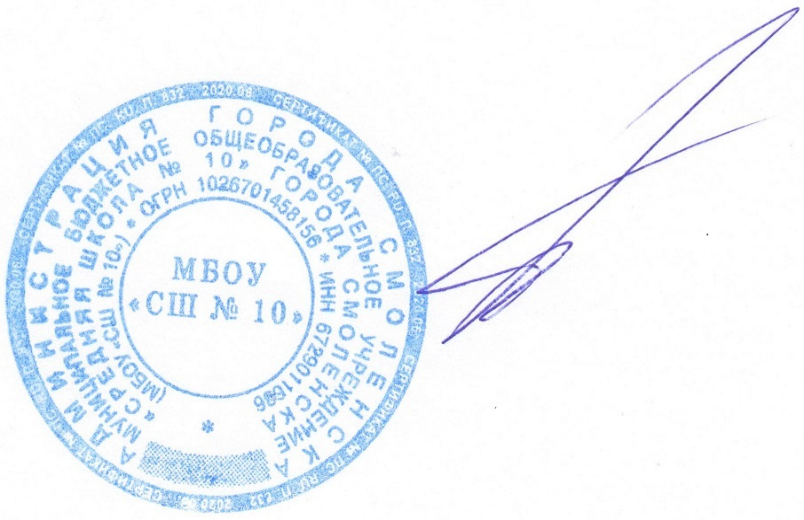 РАБОЧАЯ ПРОГРАММАучебного предмета «Русский язык» для обучающихся 5–9 классов Смоленск 2023СОДЕРЖАНИЕКЛАССКЛАССКЛАССКЛАССРАССМОТРЕНОНа заседании ШМО гуманитарного  циклаПротокол № 1 от 30.08.2023 г.РАССМОТРЕНОНа заседанииПедагогического советаПротокол №1 от 31.08.2023 г.УТВЕРЖДАЮДиректор МБОУ «СШ №10»_________С.М.ПияеваПриказ №   от 31.08.2023 г.№ п/пНаименованиеразделов и тем учебного предметаКоличество часовПрограммное содержаниеОсновные виды деятельности учащихсяОбщее количество – 170 часов.Порядок изучения тем в пределах одного класса может варьироваться.Рекомендуемое количество часов для организации повторения – 9 часов, из них в начале учебного года – 5 часов; в конце учебного года – 4 часа.Рекомендуемое количество часов для организации и проведения итогового контроля (включая сочинения, изложения,контрольные и проверочные работы) – 12 часовОбщее количество – 170 часов.Порядок изучения тем в пределах одного класса может варьироваться.Рекомендуемое количество часов для организации повторения – 9 часов, из них в начале учебного года – 5 часов; в конце учебного года – 4 часа.Рекомендуемое количество часов для организации и проведения итогового контроля (включая сочинения, изложения,контрольные и проверочные работы) – 12 часовОбщее количество – 170 часов.Порядок изучения тем в пределах одного класса может варьироваться.Рекомендуемое количество часов для организации повторения – 9 часов, из них в начале учебного года – 5 часов; в конце учебного года – 4 часа.Рекомендуемое количество часов для организации и проведения итогового контроля (включая сочинения, изложения,контрольные и проверочные работы) – 12 часовОбщее количество – 170 часов.Порядок изучения тем в пределах одного класса может варьироваться.Рекомендуемое количество часов для организации повторения – 9 часов, из них в начале учебного года – 5 часов; в конце учебного года – 4 часа.Рекомендуемое количество часов для организации и проведения итогового контроля (включая сочинения, изложения,контрольные и проверочные работы) – 12 часовОбщее количество – 170 часов.Порядок изучения тем в пределах одного класса может варьироваться.Рекомендуемое количество часов для организации повторения – 9 часов, из них в начале учебного года – 5 часов; в конце учебного года – 4 часа.Рекомендуемое количество часов для организации и проведения итогового контроля (включая сочинения, изложения,контрольные и проверочные работы) – 12 часовРаздел 1. Общие сведения о языкеРаздел 1. Общие сведения о языкеРаздел 1. Общие сведения о языкеРаздел 1. Общие сведения о языкеРаздел 1. Общие сведения о языке1.1Богатство и2Лексическое и фразеологическоеАнализировать лексические значениявыразительностьбогатство (обширный словарныймногозначных слов, сравнивать прямоерусского языка.состав, наличие многозначныхи переносное значения слова, значенияЛингвистика какслов, развитая системаслов в синонимическом ряду инаука о языкепереносных значений слова,антонимической паре, значения словасинонимы и антонимы,и фразеологизма, наблюдатьустойчивые выражения,за образованием новых словпословицы и поговорки).от иноязычных, использованиемСловообразовательные«старых» слов в новом значении.возможности русского языкаСамостоятельно формулировать(в пределах изученногосуждения о красоте и богатствев начальной школе), богатстворусского языка на основе проведённогоизобразительно-выразительныханализа. Анализировать прозаические иязыковых средств (в пределахпоэтические тексты с точки зренияизученного в начальной школе). Основные разделы лингвистики (фонетика, орфоэпия, графика, орфография, лексикология, морфемика, словообразование, морфология, синтаксис,пунктуация). Язык как знаковая система. Язык как средство человеческого общения.Основные единицы языка и речи: звук, морфема, слово, словосочетание, предложениеиспользования в них изобразительно- выразительных языковых средств; самостоятельно формулировать обобщения и выводы о словарном богатстве русского языка. Определять основания для сравнения слова и социальных знаков (дорожные знаки, знаки сервисов, предупредительные знаки, математические символы и другие). Характеризовать язык как систему знаков и как средство человеческого общения.Характеризовать основные разделы лингвистики. Выявлять и сравнивать основные единицы языка и речи(в пределах изученного в начальнойшколе)Итого по разделуИтого по разделу2Раздел 2. Язык и речьРаздел 2. Язык и речьРаздел 2. Язык и речьРаздел 2. Язык и речьРаздел 2. Язык и речь2.1Язык и речь. Монолог. Диалог. Полилог.Виды речевой деятельности7Речь устная и письменная, монологическая и диалогическая, полилог.Речевые формулы приветствия, прощания, просьбы, благодарности.Виды речевой деятельности(говорение, слушание, чтение,Создавать устные монологические высказывания на основе жизненных наблюдений, чтения научно-учебной,художественной и научно-популярной литературы. Устно пересказывать прочитанный или прослушанный текст, в том числе с изменением лицарассказчика. Участвовать в диалогеписьмо), их особенности.Виды аудирования: выборочное, ознакомительное, детальное.Виды чтения: изучающее,ознакомительное, просмотровое, поисковоена лингвистические темы (в рамках изученного) и диалоге/полилогена основе жизненных наблюдений. Использовать приёмы различных видов аудирования и чтения. Устно и письменно формулировать тему и главную мысль прослушанногои прочитанного текста, задавать вопросы по содержанию текста и отвечать на них. Анализироватьсодержание исходного текста, подробно и сжато передавать его в письменной форме. Писать сочинения различных видов с опорой на жизненный и читательский опыт, сюжетную картину(в том числе сочинения-миниатюры)Итого по разделуИтого по разделу7Раздел 3. ТекстРаздел 3. ТекстРаздел 3. ТекстРаздел 3. ТекстРаздел 3. Текст3.1Текст и его основные признаки.Композиционная структура текста. Функционально- смысловые типы речи.Повествование кактип речи. Рассказ.11Понятие о тексте. Текст и его основные признаки. Смысловое единство текста и егокоммуникативная направленность. Тема, главная мысль текста. Микротемытекста. Композиционнаяструктура текста. Абзац как средство членения текстаРаспознавать основные признаки текста; членить текстна композиционно- смысловые части (абзацы). Распознавать средства связи предложений и частей текста (формы слова, однокоренные слова, синонимы, антонимы, личные местоимения, повтор слова); применять эти знанияпри создании собственного текстаСмысловой анализ текста.Информационная переработка текста. Редактирование текстана композиционно-смысловые части. Средства связи предложений и частей текста: формы слова, однокоренные слова, синонимы, антонимы, личные местоимения, повтор слова.Функционально-смысловые типы речи: описание, повествование, рассуждение; их особенности.Повествование как тип речи. Рассказ. Смысловой анализ текста: его композиционных особенностей, микротем и абзацев, способов и средств связи предложений в тексте;использование языковых средств выразительности (в рамках изученного).Подробное, выборочное исжатое изложение содержания прочитанного или прослушанного текста.Изложение содержание текстас изменением лица рассказчика. Информационная переработка(устного и письменного). Анализировать и характеризовать текст с точки зрения его соответствия основным признакам (наличие темы, главной мысли, грамматической связи предложений, цельности и относительной законченности);с точки зрения его принадлежности к функционально смысловому типу речи. Устанавливать взаимосвязьописанных в тексте событий, явлений, процессов. Создавать тексты, опираясь на знание основных признаков текста, особенностей функционально- смысловых типов речи,функциональных разновидностей языка (в рамках изученного). Создаватьтексты функционально смыслового типа речи (повествование) с опорой на жизненный и читательский опыт;тексты с опорой на сюжетную картину.Восстанавливать деформированныйтекст; корректировать восстановленный текст с опорой на образец. Составлять план текста (простой, сложный) и пересказывать содержание текстапо плану в устной и письменной форме,текста: простой и сложный план текста.Редактирование текста (в рамках изученного)в том числе с изменением лицарассказчика. Представлять сообщение на заданную тему в виде презентации. Создавать текст электронной презентации с учётом внеязыковых требований, предъявляемых к ней,и в соответствии со спецификой употребления языковых средств.Редактировать собственные/созданные другими обучающимися тексты с целью совершенствования их содержания: оценивать достоверность фактического материала, анализировать текст с точки зрения целостности, связности, информативности. Сопоставлять исходный и отредактированный тексты.Корректировать исходный текстс опорой на знание норм современного русского литературного языка(в пределах изученного)Итого по разделуИтого по разделу11Раздел 4. Функциональные разновидности языкаРаздел 4. Функциональные разновидности языкаРаздел 4. Функциональные разновидности языкаРаздел 4. Функциональные разновидности языкаРаздел 4. Функциональные разновидности языка4.1Функциональные разновидности языка (общее представление)4Общее представление о функциональных разновидностях языка: разговорной речи,функциональных стиляхРаспознавать тексты, принадлежащие к разным функциональным разновидностям языка: определять сферу использования и соотносить еёс той или иной разновидностью языка(научном, официально-деловом, публицистическом), языке художественной литературы.Сферы речевого общения и их соотнесённостьс функциональнымиразновидностями языкаИтого по разделуИтого по разделу4Раздел 5. Система языкаРаздел 5. Система языкаРаздел 5. Система языкаРаздел 5. Система языкаРаздел 5. Система языка5.1Фонетика. Графика. Орфоэпия.Орфография13Фонетика и графика как разделы лингвистики. Звук как единица языка. Смыслоразличительная роль звука. Система гласных звуков. Система согласныхзвуков. Изменение звуковв речевом потоке. Элементы фонетической транскрипции. Слог. Ударение. Свойства русского ударения.Соотношение звуков и букв. Фонетический анализ слов. Способы обозначения [й’],мягкости согласных. Основные выразительные средства фонетики. Прописные и строчные буквы. Орфоэпия какраздел лингвистики. ОсновныеПонимать смыслоразличительную функцию звука речи в слове; приводить примеры. Распознавать звуки речипо заданным характеристикам; определять звуковой состав слова.Классифицировать звуки по заданным признакам. Различать ударные и безударные гласные, звонкие и глухие, твёрдые и мягкие согласные. Объяснять с помощью элементов транскрипции особенности произношения и написания слов. Сравнивать звуковой и буквенный составы слова. Членить слова на слоги и правильно переносить слова со строки на строку. Определять место ударного слога, наблюдатьза перемещением ударенияпри изменении формы слова.орфоэпические нормы. Интонация, её функции. Основные элементы интонации. Орфография как система правил правописания слов и форм слов. Понятие «орфограмма».Буквенные и небуквенные орфограммы. Правописание разделительных ъ и ьНаблюдать за использованием выразительных средств фонетики в поэтических произведениях.Проводить фонетический анализ слов.Употреблять слова и их формыв соответствии с основными нормами литературного произношения: нормами произношения безударных гласных звуков; мягкого или твёрдого согласного перед [э] в иноязычных словах; сочетания согласных (чн, чти др.); грамматических форм (прилагательных на -его, -ого, возвратных глаголов с -ся, -сь и др.); употреблять в речи слова и их формы в соответствии с нормами ударения (на отдельных примерах). Находить необходимую информациюв орфоэпическом словаре и использовать её. Правильно интонировать разные по цели и эмоциональной окраске высказывания. Оценивать собственную и чужую речь с точки зрения соблюдения орфоэпических норм, норм ударения,интонационных норм5.2Морфемика. Орфография13Морфемика как раздел лингвистики. Морфема как минимальная значимая единица языка. Основа слова. Виды морфем (корень, приставка, суффикс, окончание).Чередование звуков в морфемах (в том числе чередование гласных с нулём звука).Морфемный анализ слов. Уместное использование слов с суффиксами оценкив собственной речи.Правописание корнейс безударными проверяемыми, непроверяемыми гласными(в рамках изученного). Правописание корней с проверяемыми, непроверяемыми,непроизносимыми согласными (в рамках изученного).Правописание ё – о после шипящих в корне слова. Правописание неизменяемых на письме приставок иприставок на -з (-с).Характеризовать морфему как минимальную значимую единицуязыка. Распознавать морфемы в слове (корень, приставку, суффикс,окончание), выделять основу слова.Определять чередование звуковв морфемах (в том числе чередование гласных с нулём звука). Проводить морфемный анализ слов. Применять знания по морфемике при выполнении языкового анализа различных видов и в практике правописания словс изученными орфограммами. Проводить орфографический анализ слов (в рамках изученного).Уместно использовать словас суффиксами оценки в собственной речи. Оперировать понятием«орфограмма» и различать буквенные и небуквенные орфограммы при проведении орфографическогоанализа слова. Распознавать изученные орфограммы.Применять знания по орфографиив практике правописания (в том числеприменять знания о правописании разделительных ъ и ь). НаходитьПравописание ы – и после приставок. Правописание ы – и после ц. Орфографический анализ слов (в рамкахизученного)и использовать необходимую информацию.5.3Лексикология11Лексикология как раздел лингвистики. Основные способы толкования лексического значения слова (подбороднокоренных слов; подбор синонимов и антонимов); основные способы разъяснения значения слова (по контексту, с помощью толкового словаря). Слова однозначные и многозначные. Прямое и переносное значения слова.Тематические группы слов. Обозначение родовых и видовых понятий. Синонимы. Антонимы. Омонимы. Паронимы. Разные виды лексических словарей (толковый словарь, словари синонимов, антонимов, омонимов, паронимов) и их роль в овладении словарнымбогатством родного языка.Объяснять лексическое значение слова разными способами (подбороднокоренных слов; подбор синонимов и антонимов; определение значения слова по контексту, с помощьютолкового словаря). Распознавать однозначные и многозначные слова, различать прямое и переносное значения слова. Сравнивать прямое и переносное значения словапо заданному признаку. Распознавать синонимы, антонимы, омонимы; различать многозначные слова и омонимы; уметь правильно употреблять слова-паронимы. Характеризовать тематические группы слов, родовые и видовые понятия. Находить основания для тематической группировки слов.Группировать слова по тематическому признаку. Проводить лексический анализ слов. Находить необходимуюинформацию в лексических словаряхСтроение словарной статьив лексических словарях разных видов, словарные пометы.Лексический анализ слов(в рамках изученного)разных видов (толковые словари, словари синонимов, антонимов, омонимов, паронимов) и использовать еёИтого по разделуИтого по разделу37Раздел 6. Синтаксис. Культура речи. ПунктуацияРаздел 6. Синтаксис. Культура речи. ПунктуацияРаздел 6. Синтаксис. Культура речи. ПунктуацияРаздел 6. Синтаксис. Культура речи. ПунктуацияРаздел 6. Синтаксис. Культура речи. Пунктуация6.1Синтаксис и пунктуация как разделы лингвистики.Словосочетание2Понятие о синтаксисе. Понятие о пунктуации. Знаки препинания и их функции. Словосочетание и предложение как единицы синтаксиса. Словосочетание и его признаки. Основные виды словосочетанийпо морфологическим свойствам главного слова (именные, глагольные, наречные). Средства связи слов в словосочетании.Синтаксический анализсловосочетанийРаспознавать единицы синтаксиса (словосочетание и предложение). Определять функции знаков препинания. Выделять словосочетания из предложения, распознавать словосочетания по морфологическим свойствам главного слова (именные, глагольные, наречные). Определять средства связи слов в словосочетании. Определять нарушения норм сочетания слов в составе словосочетания.Проводить синтаксический анализсловосочетаний (в рамках изученного)6.2Простое двусоставное предложение9Предложение и его признаки.Виды предложений по цели высказывания и эмоциональной окраске. Смысловые и интонационные особенности повествовательных;вопросительных,Распознавать предложения по цели высказывания (повествовательные, побудительные, вопросительные), эмоциональной окраске(восклицательные иневосклицательные), количеству грамматических основ (простыепобудительных, восклицательных и невосклицательныхпредложений. Знаки препинания в конце предложения.Интонация. Главные члены предложения (грамматическая основа). Подлежащее и способы его выражения: именем существительным или местоимением в именительном падеже, сочетанием имени существительного в форме именительного падежас существительным или местоимением в форме творительного падежас предлогом; сочетанием имени числительного в форме именительного падежас существительным в форме родительного падежа. Сказуемое и способы его выражения: глаголом, именем существительным, именем прилагательным. Тире междуподлежащим и сказуемым.и сложные), наличию второстепенных членов (распространённые и нераспространённые) и характеризовать их. Употреблять повествовательные, побудительные, вопросительные,восклицательные предложенияв речевой практике, корректируя интонацию в соответствиис коммуникативной целью высказывания.Определять главные (грамматическую основу) и второстепенные члены предложения. Определять ихарактеризовать способы выражения подлежащего (именем существительным или местоимением в именительном падеже, сочетанием имени существительного в форме именительного падежас существительным или местоимением в форме творительного падежас предлогом; сочетанием имени числительного в форме именительного падежа с существительным в форме родительного падежа) и сказуемого (глаголом, именем существительным,именем прилагательным). ПрименятьПредложения распространённые и нераспространённые.Второстепенные члены предложения: определение, дополнение, обстоятельство. Определение и типичные средства его выражения(в рамках изученного).Дополнение (прямое икосвенное) и типичные средства его выражения (в рамках изученного). Обстоятельство, типичные средства еговыражения (в рамках изученного), виды обстоятельств по значению (времени, места, образа действия, цели, причины, меры и степени, условия,уступки). Синтаксический анализ простых двусоставных предложений. Пунктуационный анализ простых двусоставных предложений (в рамкахизученного)правила постановки тире между подлежащим и сказуемым. Различать распространённые и нераспространённые предложения, находить основания для сравнения и сравнивать их. Определять виды второстепенных членов предложения и способы их выражения (в рамках изученного). Проводитьсинтаксический анализ простых двусоставных предложений. Проводить пунктуационный анализ простых двусоставных предложений (в рамках изученного)6.3Простое осложнённоепредложение6Понятие о простомосложнённом предложении. Однородные членыАнализировать и распознавать неосложнённые предложения ипредложения, осложнённыепредложения, их роль в речи. Особенности интонации предложений с однородными членами. Предложенияс однородными членами (без союзов, с одиночнымсоюзом и, союзами а, но, однако, зато, да (в значении и), да(в значении но). Предложения с обобщающим словомпри однородных членах. Пунктуационное оформление предложений, осложнённых однородными членами,связанными бессоюзной связью, одиночным союзом и, союзами а, но, однако, зато, да(в значении и), да (в значении но)). Пунктуационное оформление предложенияс обобщающим словом при однородных членах.Предложения с обращением, особенности интонации.Обращение (однословное инеоднословное), его функции и средства выражения.однородными членами или обращением. Находить в предложении однородные члены и обобщающие слова при них. Правильно интонировать эти предложения. Характеризовать роль однородных членов предложенияв речи. Точно использовать слова, обозначающие родовые и видовые понятия, в конструкцияхс обобщающим словом при однородных членах. Самостоятельно составлять схемы однородных членовв предложениях (по образцу). Применять пунктуационные правила постановки знаков препинанияв предложениях с однородными членами и обобщающим словом при них (в рамках изученного).Распознавать в предложении обращение. Устанавливать отсутствие грамматической связи обращенияс предложением (обращение не является членом предложения).Правильно интонировать предложения с обращением. Применять правила пунктуационного оформленияобращения. Проводить синтаксическийПунктуационное оформление обращения.Синтаксический анализ простых осложнённых предложений.Пунктуационный анализ простых осложнённых предложений (в рамкахизученного)анализ простых осложнённых предложений. Проводитьпунктуационный анализ простых осложнённых предложений (в рамках изученного)6.4Сложное предложение7Предложения простые исложные. Сложные предложения с бессоюзной и союзной связью.Предложениясложносочинённыеи сложноподчинённые (общее представление, практическое усвоение). Пунктуационное оформление сложных предложений, состоящихиз частей, связанных бессоюзной связью и союзами и, но, а, однако, зато, да.Пунктуационный анализсложных предложений (в рамках изученного)Сравнивать простые и сложныепредложения, сложные предложенияи	простые, осложнённые однородными членами. Определять основаниядля сравнения. Самостоятельно формулировать выводы. Анализировать простые и сложные предложенияс точки зрения количества грамматических основ. Сравнивать простые и сложные предложенияпо самостоятельно сформулированному основанию. Самостоятельно формулировать выводы. Применять правила пунктуационного оформления сложных предложений, состоящихиз частей, связанных бессоюзнойсвязью и союзами и, но, а, однако, зато, да. Проводить пунктуационный анализсложных предложений (в рамкахизученного)6.5Прямая речь2Прямая речь как способ передачи чужой речи на письме. Пунктуационное оформление предложений с прямой речью.Пунктуационный анализ предложений с прямой речью (в рамках изученного)Анализировать предложения с прямой речью и сравнивать их с точки зрения позиции слов автора и пунктуационного оформления. Самостоятельно формулировать выводыо пунктуационном оформлении предложений с прямой речью. Проводить пунктуационный анализ предложений с прямой речью(в рамках изученного)6.6Диалог2Понятие о диалоге.Пунктуационное оформление диалога на письме.Пунктуационный анализ диалога (в рамках изученного)Моделировать диалогина лингвистические темы (в рамках изученного) и темы на основежизненных наблюдений.Анализировать диалогив художественных текстах с точки зрения пунктуационного оформления. Самостоятельно формулировать выводы о пунктуационном оформлении диалога. Применять правила оформления диалога на письме.Проводить пунктуационный анализдиалога (в рамках изученного)Итого по разделуИтого по разделу28Раздел 7. Морфология. Культура речи. ОрфографияРаздел 7. Морфология. Культура речи. ОрфографияРаздел 7. Морфология. Культура речи. ОрфографияРаздел 7. Морфология. Культура речи. ОрфографияРаздел 7. Морфология. Культура речи. Орфография7.1Система частей речи в русском языке2Морфология как раздел лингвистики. Грамматическое значение слова, его отличиеот лексического. Части речи как лексико-грамматическиеразряды слов. Система частей речи в русском языке.Самостоятельные и служебные части речиАнализировать и характеризовать особенности грамматического значения слова в отличие от лексического.Распознавать самостоятельные (знаменательные) части речи и их формы в рамках изученного);служебные части речи; междометия, звукоподражательные слова(общее представление). Группировать слова разных частей речи по заданным признакам, находить основаниядля классификации.Применять знания о части речи как лексико-грамматическом разряде слов, о грамматическом значении слова,о системе частей речи в русском языке для решения практико- ориентированных учебных задач.Распознавать имена существительные, имена прилагательные, глаголы.Проводить морфологический анализ имён существительных, частичный морфологический анализ имён прилагательных, глаголов.Применять знания по морфологиипри выполнении языкового анализа различных видов и в речевойпрактике7.2Имя существительное22Имя существительное как часть речи. Общее грамматическое значение, морфологические признаки и синтаксические функции имени существительного. Роль имени существительного в речи.Лексико-грамматическиеразряды имён существительных по значению, имена существительные собственные и нарицательные; именасуществительные одушевлённые и неодушевлённые.Правописание собственных имён существительных. Род, число, падеж имени существительного (повторение). Имена существительные общего рода. Имена существительные, имеющие форму только единственного или толькомножественного числа. ТипыОпределять и характеризовать общее грамматическое значение, морфологические признаки исинтаксические функции имени существительного. Объяснять роль имени существительного в речи.Определять и характеризовать лексико- грамматические разряды имён существительных по значению, имена существительные собственные и нарицательные; имена существительные одушевлённые и неодушевлённые. Различать типысклонения имён существительных.Выявлять разносклоняемые инесклоняемые имена существительные.Определять род, число, падеж, тип склонения имён существительных.Группировать имена существительные по заданным морфологическим признакам. Проводитьморфологический анализ имён существительных. Употреблять именасуществительные в соответствиисклонения имён существительных (повторение). Правописание ь на конце имён существительных послешипящих. Правописание безударных окончаний имён существительных.Разносклоняемые имена существительные. Имена существительные склоняемые и несклоняемые.Морфологический анализ имён существительных. Нормы произношения, нормы постановки ударения, нормы словоизменения имён существительных.Правописание о – е (ё)после шипящих и цв суффиксах и окончаниях имён существительных.Правописание суффиксов-чик- – -щик-; -ек- – -ик- (-чик-) имён существительных. Слитное и раздельное написание нес именами существительными.Правописание корнейс нормами словоизменения, произношения, постановки в них ударения (в рамках изученного), употребления несклоняемых имён существительных, согласования прилагательного с существительным общего рода. Применять правила правописания имён существительных с изученными орфограммамис чередованием а // о:-лаг- – -лож-; -раст- – -ращ- –-рос-; -гар- – -гор-, -зар- – -зор-;-клан- – -клон-, -скак- – -скоч7.3Имя прилагательное12Имя прилагательное как часть речи. Общее грамматическое значение, морфологические признаки и синтаксические функции имени прилагательного. Роль имени прилагательного в речи.Склонение имён прилагательных (повторение). Правописание безударных окончаний имён прилагательных. Имена прилагательные полные икраткие, их синтаксические функции. Правописание кратких форм имён прилагательныхс основой на шипящий.Морфологический анализ имён прилагательных. Нормы словоизменения, произношения имён прилагательных, постановки ударения (в рамках изученного). Правописание о – епосле шипящих и ц в суффиксахОпределять и характеризовать общее грамматическое значение, морфологические признаки исинтаксические функции имени прилагательного. Характеризовать его роль в речи. Правильно склонять имена прилагательные. Применять правила правописания безударных окончаний имён прилагательных. Различать полную и краткую формы имён прилагательных. Применять правила правописания кратких форм имён прилагательных с основой на шипящий. Анализировать особенности использования имён прилагательныхв изучаемых текстах. Проводить частичный морфологический анализ имён прилагательных (в рамках изученного). Применять нормы словоизменения имён прилагательных, нормы согласования имён прилагательных с существительнымиобщего рода, неизменяемыми именамии окончаниях имён прилагательных. Слитное и раздельное написание нес именами прилагательными. Орфографический анализ имён прилагательных (в рамках изученного)существительными; нормы произношения, постановки ударения (в рамках изученного).Применять правила правописания о – епосле шипящих и ц в суффиксах и окончаниях имён прилагательных; правописания не с именами прилагательными.Проводить орфографический анализимён прилагательных (в рамках изученного)7.4Глагол24Глагол как часть речи. Общее грамматическое значение, морфологические признаки и синтаксические функции глагола.Роль глагола в словосочетании и предложении, в речи.Инфинитив и его грамматические свойства.Основа инфинитива, основа настоящего (будущего простого) времени глагола.Использование ь как показателя грамматической формы инфинитива.Глаголы совершенного иОпределять и характеризовать общее грамматическое значение, морфологические признаки исинтаксические функции глагола.Объяснять его роль в словосочетании и предложении, а также в речи. Различать глаголы совершенного и несовершенного вида, возвратные и невозвратные. Применять правила правописания -тся и -ться в глаголах; суффиксов -ова- – -ева-, -ыва- – -ива-.Распознавать инфинитив и личные формы глагола, приводить соответствующие примеры. Называть грамматические свойства инфинитива(неопределённой формы) глагола.несовершенного вида, возвратные и невозвратные. Правописание-тся и -ться в глаголах; суффиксов -ова- – -ева-,-ыва- – -ива-.Изменение глаголовпо временам (в изъявительном наклонении). Изменение глаголов по лицам и числам.Типы спряжения глагола (повторение).Частичный морфологический анализ глаголов.Использование ь после шипящих как показателя грамматической формы глагола 2-го лица единственного числа.Правописание гласной перед суффиксом -л- в формах прошедшего времени глагола. Слитное и раздельное написание не с глаголами.Нормы словоизменения глаголов, постановки ударения в глагольных формах (в рамкахизученного).Применять правила использования ькак показателя грамматической формы инфинитива. Определять основу инфинитива. Выделять основунастоящего (будущего простого) времени глагола. Определятьспряжение глагола, уметь спрягать глаголы. Группировать глаголы по типу спряжения. Применять правила правописания личных окончаний глагола. Применять правила использования ь после шипящих как показателя грамматической формы глагола 2-го лица единственного числа; гласной перед суффиксом -л- в формах прошедшего времени; слитного и раздельного написания не с глаголами.Проводить частичный морфологический анализ глаголов (в рамках изученного). Соблюдать нормы словоизменения глаголов, постановки ударения в глагольных формах (в рамках изученного).Проводить орфографический анализ глаголов (в рамках изученного)Правописание корней с чередованием е // и:-бер- – -бир-, -блест- – -блист-,-дер- – -дир-, -жег- – -жиг-,-мер- – -мир-, -пер- – -пир-,-стел- – -стил-, -тер- – -тир-. Орфографический анализ глаголов (в рамках изученного)Итого по разделуИтого по разделу60Повторение пройденногоматериалаПовторение пройденногоматериала9Итоговый контроль (сочинения, изложения,контрольные и проверочныеработы, диктанты)Итоговый контроль (сочинения, изложения,контрольные и проверочныеработы, диктанты)12ОБЩЕЕ КОЛИЧЕСТВОЧАСОВ ПО ПРОГРАММЕОБЩЕЕ КОЛИЧЕСТВОЧАСОВ ПО ПРОГРАММЕ170№ п/пНаименованиеразделов и тем учебного предметаКоличество часовПрограммное содержаниеОсновные виды деятельности учащихсяОбщее количество – 204 часа.Порядок изучения тем в пределах одного класса может варьироваться.Рекомендуемое количество часов для организации повторения – 13 часов, из них в начале учебного года – 6 часов; в конце учебного года – 7 часов.Рекомендуемое количество часов для проведения итогового контроля (включая сочинения, изложения, тестовые работы и другие формы контроля) – 14 часовОбщее количество – 204 часа.Порядок изучения тем в пределах одного класса может варьироваться.Рекомендуемое количество часов для организации повторения – 13 часов, из них в начале учебного года – 6 часов; в конце учебного года – 7 часов.Рекомендуемое количество часов для проведения итогового контроля (включая сочинения, изложения, тестовые работы и другие формы контроля) – 14 часовОбщее количество – 204 часа.Порядок изучения тем в пределах одного класса может варьироваться.Рекомендуемое количество часов для организации повторения – 13 часов, из них в начале учебного года – 6 часов; в конце учебного года – 7 часов.Рекомендуемое количество часов для проведения итогового контроля (включая сочинения, изложения, тестовые работы и другие формы контроля) – 14 часовОбщее количество – 204 часа.Порядок изучения тем в пределах одного класса может варьироваться.Рекомендуемое количество часов для организации повторения – 13 часов, из них в начале учебного года – 6 часов; в конце учебного года – 7 часов.Рекомендуемое количество часов для проведения итогового контроля (включая сочинения, изложения, тестовые работы и другие формы контроля) – 14 часовОбщее количество – 204 часа.Порядок изучения тем в пределах одного класса может варьироваться.Рекомендуемое количество часов для организации повторения – 13 часов, из них в начале учебного года – 6 часов; в конце учебного года – 7 часов.Рекомендуемое количество часов для проведения итогового контроля (включая сочинения, изложения, тестовые работы и другие формы контроля) – 14 часовРаздел 1. Общие сведения о языкеРаздел 1. Общие сведения о языкеРаздел 1. Общие сведения о языкеРаздел 1. Общие сведения о языкеРаздел 1. Общие сведения о языке1.1Основные функции русского языка2Русский язык – государственный язык Российской Федерации иязык межнационального общенияХарактеризовать функции русского языка как государственного языка Российской Федерации и языкамежнационального общения, приводить примеры использования русского языка как государственного языка Российской Федерации и как языкамежнационального общения (в рамкахизученного). Извлекать информацию из различных источников1.2Литературный язык1Понятие о литературном языкеИметь представление о русском литературном языке. Извлекать информацию из различныхисточниковИтого по разделуИтого по разделу3Раздел 2. Язык и речьРаздел 2. Язык и речьРаздел 2. Язык и речьРаздел 2. Язык и речьРаздел 2. Язык и речь2.1Виды речи. Монолог и диалог. Их разновидности6Виды речи. Монолог и диалог. Монолог-описание, монолог- повествование, монолог- рассуждение; сообщениена лингвистическую тему.Виды диалога: побуждениек действию, обмен мнениямиСоздавать устные монологические высказывания на основе жизненных наблюдений, чтения научно-учебной, художественной и научно-популярной литературы (монолог-описание, монолог-повествование, монолог- рассуждение); выступать с сообщением на лингвистическую тему (в течение учебного года). Создавать различные виды диалога: побуждение к действию, обмен мнениями (в течение учебного года). Редактировать собственныетексты с опорой на знание норм современного русского литературногоязыка (в течение учебного года)Итого по разделуИтого по разделу6Раздел 3. ТекстРаздел 3. ТекстРаздел 3. ТекстРаздел 3. ТекстРаздел 3. Текст3.1Информационная переработка текста6Информационная переработка текста. План текста (простой, сложный; назывной, вопросный); главная и второстепенная информациятекста; пересказ текстаАнализировать текст с точки зрения его соответствия основным признакам (наличие темы, главной мысли, грамматической связи предложений, цельности и относительнойзаконченности); с точки зрения его принадлежности к функционально- смысловому типу речи; егокомпозиционных особенностей,количества микротем и абзацев.3.2Функционально- смысловые типы речи4Смысловой анализ текста: егокомпозиционных особенностей,количества микротем и абзацев, способов и средств связиАнализировать текст с точки зрения его соответствия основным признакам (наличие темы, главной мысли, грамматической связи предложений, цельности и относительнойзаконченности); с точки зрения его принадлежности к функционально- смысловому типу речи; егокомпозиционных особенностей,количества микротем и абзацев.предложений в тексте; использование языковых средств выразительности(в рамках изученного)Проводить информационную переработку текста: составлять план прочитанного текста (простой,сложный; назывной, вопросный)с целью дальнейшего воспроизведения содержания текста в устнойи письменной форме; выделять главную и второстепенную информациюв прослушанном и прочитанном тексте. Пересказывать текст. Представлять содержание прослушанного или прочитанного научно-учебного текста в виде таблицы, схемы, представлять содержание таблицы, схемы в видетекста. Характеризовать тексты различных функционально-смысловых типов речи (повествование, описание, рассуждение); характеризовать особенности описания как типа речи.Создавать текст-описание: устнои письменно описывать внешность человека, помещение, природу, местность, действие. Создавать тексты с опорой на картину, произведение искусства, в том числе сочинения-миниатюры, классные сочинения3.3Виды описания.Смысловой анализ текста3Описание как тип речи. Описание внешности человека. Описание помещения. Описание природы. Описание местности. Описание действийПроводить информационную переработку текста: составлять план прочитанного текста (простой,сложный; назывной, вопросный)с целью дальнейшего воспроизведения содержания текста в устнойи письменной форме; выделять главную и второстепенную информациюв прослушанном и прочитанном тексте. Пересказывать текст. Представлять содержание прослушанного или прочитанного научно-учебного текста в виде таблицы, схемы, представлять содержание таблицы, схемы в видетекста. Характеризовать тексты различных функционально-смысловых типов речи (повествование, описание, рассуждение); характеризовать особенности описания как типа речи.Создавать текст-описание: устнои письменно описывать внешность человека, помещение, природу, местность, действие. Создавать тексты с опорой на картину, произведение искусства, в том числе сочинения-миниатюры, классные сочиненияИтого по разделуИтого по разделу13Раздел 4. Функциональные разновидности языкаРаздел 4. Функциональные разновидности языкаРаздел 4. Функциональные разновидности языкаРаздел 4. Функциональные разновидности языкаРаздел 4. Функциональные разновидности языка4.1Официально-деловой стиль. Жанры официально- делового стиля.Научный стиль. Жанры научного стиля11Официально-деловой стиль. Заявление. Расписка. Научный стиль. Словарная статья.Научное сообщениеХарактеризовать особенности официально-делового и научно- учебного стилей; перечислять требования к составлению словарной статьи и научного сообщения; анализировать тексты разных стилей и жанров (рассказ; заявление, расписка; словарная статья, научное сообщение).Создавать тексты различных функционально-смысловых типов речи (повествование, описание)с опорой на жизненный и читательскийопытИтого по разделуИтого по разделу11Раздел 5. Лексикология. Культура речиРаздел 5. Лексикология. Культура речиРаздел 5. Лексикология. Культура речиРаздел 5. Лексикология. Культура речиРаздел 5. Лексикология. Культура речи5.1Группы лексикипо происхождению. Активный и пассивный запас лексики2Лексика русского языка с точки зрения её происхождения: исконнорусские и заимствованные слова. Лексика русского языка с точки зрения принадлежности к активному и пассивномузапасу: неологизмы, устаревшиеслова (историзмы и архаизмы)Различать слова с точки зрения их происхождения: исконно русские и заимствованные слова; различать слова с точки зрения их принадлежностик активному или пассивному запасу: неологизмы, устаревшие слова, различать историзмы и архаизмы; различать слова с точки зрения сферы их употребления: общеупотребительные, диалектизмы,термины, профессионализмы,5.2Лексика с точкизрения сферы17Лексика русского языка с точкизрения сферы употребления:Различать слова с точки зрения их происхождения: исконно русские и заимствованные слова; различать слова с точки зрения их принадлежностик активному или пассивному запасу: неологизмы, устаревшие слова, различать историзмы и архаизмы; различать слова с точки зрения сферы их употребления: общеупотребительные, диалектизмы,термины, профессионализмы,употребления. Стилистическая окраска слова.Лексические средства выразительностиобщеупотребительная лексика и слова ограниченной сферы употребления (диалектизмы, термины, профессионализмы, жаргонизмы – слова,используемые в речи отдельных групп людей: школьников, студентов, музыкантов, актёров, спортсменов).Стилистические пласты лексики: стилистически нейтральная, высокая и сниженная лексика.Эпитеты, метафоры, олицетворения.Лексические словарижаргонизмы; определять стилистическую окраску слова. Распознавать эпитеты, метафоры, олицетворения; понимать их основное коммуникативное назначениев художественном тексте. Определять основания для сравнения и сравнивать эпитеты, метафоры, олицетворения.Проводить лексический анализ слов. Распознавать в тексте фразеологизмы, уметь определять их значение, речевую ситуацию употребления. Выбиратьлексические средства в соответствии с речевой ситуацией; пользоваться словарями иностранных слов, устаревших слов; оценивать свою и чужую речь с точки зрения точного, уместного и выразительного словоупотребления; использовать толковые словари. Редактироватьсобственные тексты с опорой на знание норм современного русского литературного языка5.3Лексический анализ слова. Фразеологизмы3Лексический анализ слова. Фразеологизмы.Их признаки и значение. Употребление лексических средств в соответствиис ситуацией общения. Оценка своей и чужой речи с точки зрения точного, уместного и выразительногословоупотребленияжаргонизмы; определять стилистическую окраску слова. Распознавать эпитеты, метафоры, олицетворения; понимать их основное коммуникативное назначениев художественном тексте. Определять основания для сравнения и сравнивать эпитеты, метафоры, олицетворения.Проводить лексический анализ слов. Распознавать в тексте фразеологизмы, уметь определять их значение, речевую ситуацию употребления. Выбиратьлексические средства в соответствии с речевой ситуацией; пользоваться словарями иностранных слов, устаревших слов; оценивать свою и чужую речь с точки зрения точного, уместного и выразительного словоупотребления; использовать толковые словари. Редактироватьсобственные тексты с опорой на знание норм современного русского литературного языкаИтого по разделуИтого по разделу22Раздел 6. Словообразование. Культура речи. ОрфографияРаздел 6. Словообразование. Культура речи. ОрфографияРаздел 6. Словообразование. Культура речи. ОрфографияРаздел 6. Словообразование. Культура речи. ОрфографияРаздел 6. Словообразование. Культура речи. Орфография6.1Морфемика и словообразование как разделылингвистики1Морфемика и словообразование как разделы лингвистики(в рамках изученного)Распознавать формообразующие и словообразующие морфемы в слове; выделять производящую основу.Определять способы словообразования (приставочный, суффиксальный, приставочно-суффиксальный, бессуффиксный, сложение, переходиз одной части речи в другую). Определять основания для сравнения и сравнивать слова, образованные разными способами. Проводить морфемный и словообразовательный анализ слов. Распознавать изученные орфограммы; проводить орфографический анализ слов.Проводить орфографический анализ сложных и сложносокращённых слов. Проводить орфографический анализ слов с корнем -кас- – -кос-с чередованием а // о, слов с приставками пре- и при-6.2Виды морфем. Основные способы образования слов в русском языке.Правописание сложных исложносокращённых слов6Формообразующие и словообразующие морфемы. Производящая основа.Основные способы образования слов в русском языке (приставочный, суффиксальный, приставочно-суффиксальный, бессуффиксный, сложение, переход из одной части речив другую). Правописаниесложных и сложносокращённых слов. Правила правописаниякорня -кас- – -кос-с чередованием а // о, гласных в приставках пре- и при-Распознавать формообразующие и словообразующие морфемы в слове; выделять производящую основу.Определять способы словообразования (приставочный, суффиксальный, приставочно-суффиксальный, бессуффиксный, сложение, переходиз одной части речи в другую). Определять основания для сравнения и сравнивать слова, образованные разными способами. Проводить морфемный и словообразовательный анализ слов. Распознавать изученные орфограммы; проводить орфографический анализ слов.Проводить орфографический анализ сложных и сложносокращённых слов. Проводить орфографический анализ слов с корнем -кас- – -кос-с чередованием а // о, слов с приставками пре- и при-6.3Орфографическийанализ5Орфографический анализ слов(в рамках изученного)Распознавать формообразующие и словообразующие морфемы в слове; выделять производящую основу.Определять способы словообразования (приставочный, суффиксальный, приставочно-суффиксальный, бессуффиксный, сложение, переходиз одной части речи в другую). Определять основания для сравнения и сравнивать слова, образованные разными способами. Проводить морфемный и словообразовательный анализ слов. Распознавать изученные орфограммы; проводить орфографический анализ слов.Проводить орфографический анализ сложных и сложносокращённых слов. Проводить орфографический анализ слов с корнем -кас- – -кос-с чередованием а // о, слов с приставками пре- и при-6.4Понятиеоб этимологии1Понятие об этимологии (общеепредставление)Распознавать формообразующие и словообразующие морфемы в слове; выделять производящую основу.Определять способы словообразования (приставочный, суффиксальный, приставочно-суффиксальный, бессуффиксный, сложение, переходиз одной части речи в другую). Определять основания для сравнения и сравнивать слова, образованные разными способами. Проводить морфемный и словообразовательный анализ слов. Распознавать изученные орфограммы; проводить орфографический анализ слов.Проводить орфографический анализ сложных и сложносокращённых слов. Проводить орфографический анализ слов с корнем -кас- – -кос-с чередованием а // о, слов с приставками пре- и при-6.5Морфемный исловообразовательный анализ слов3Морфемный исловообразовательный анализ словРаспознавать формообразующие и словообразующие морфемы в слове; выделять производящую основу.Определять способы словообразования (приставочный, суффиксальный, приставочно-суффиксальный, бессуффиксный, сложение, переходиз одной части речи в другую). Определять основания для сравнения и сравнивать слова, образованные разными способами. Проводить морфемный и словообразовательный анализ слов. Распознавать изученные орфограммы; проводить орфографический анализ слов.Проводить орфографический анализ сложных и сложносокращённых слов. Проводить орфографический анализ слов с корнем -кас- – -кос-с чередованием а // о, слов с приставками пре- и при-Итого по разделуИтого по разделу16Раздел 7. Морфология. Культура речи. ОрфографияРаздел 7. Морфология. Культура речи. ОрфографияРаздел 7. Морфология. Культура речи. ОрфографияРаздел 7. Морфология. Культура речи. ОрфографияРаздел 7. Морфология. Культура речи. Орфография7.1Части речи в русском языке2Части речи в русском языке (в рамках изученного)Распознавать самостоятельные части речи; служебные части речи;междометия; звукоподражательные слова (в рамках изученного).Группировать слова разных частей речи по заданным признакам, находить основания для классификации.Применять знания о части речи как лексико-грамматическом разряде слов, о грамматическом значении слова,о системе частей речи в русском языке для решения практико-ориентированных учебных задач7.2Имя существительное11Имя существительное как часть речи (повторение). Особенности словообразования имён существительных. Нормы произношения имён существительных, нормы постановки ударения (в рамках изученного). Нормы словоизменения имён существительных. Правила слитного и дефисного написания пол- и полу- со словами.Орфографический анализ имёнХарактеризовать особенности словообразования имён существительных. Проводить орфоэпический анализ имён существительных (выявлять особенности произношения, постановки ударения (в рамках изученного)), анализировать особенности словоизменения имён существительных.Соблюдать нормы слитного и дефисного написания пол-и полу- со словами. Проводитьсуществительных (в рамкахизученного)морфологический анализ имёнсуществительных (в рамках изученного)7.3Имя прилагательное18Имя прилагательное как часть речи (повторение изученного в 5 классе). Качественные, относительные и притяжательные имена прилагательные. Степени сравнения качественных имён прилагательных.Словообразование имён прилагательных.Морфологический анализ имён прилагательных. Правописание н и нн в именах прилагательных. Правописание суффиксов -к-и -ск- имён прилагательных. Правописание сложных имён прилагательных. Нормы произношения имён прилагательных, нормы постановки ударения (в рамках изученного).Орфографический анализ имён прилагательных(в рамках изученного)Распознавать качественные, относительные и притяжательные имена прилагательные, степени сравнения качественных имён прилагательных. Анализировать особенности словообразования имён прилагательных. Проводить орфоэпический анализ имён прилагательных, выявлять особенности произношения имён прилагательных, постановки ударения (в рамках изученного). Проводить орфографический анализ имён прилагательных с н и нн, имён прилагательных с суффиксами -к-и -ск-, сложных имён прилагательных. Проводить морфологический анализ имён прилагательных. Проводить орфографический анализ имён прилагательных (в рамках изученного)7.4Имя числительное21Имя числительное как частьречи. Общее грамматическоеРаспознавать числительные; определятьобщее грамматическое значение именизначение имени числительного. Синтаксические функции имён числительных. Разряды имён числительных по значению:количественные (целые, дробные, собирательные) и порядковые. Разряды имён числительных по строению: простые, сложные, составные. Словообразование имён числительных. Склонениеколичественных и порядковых имён числительных. Правильное образование форм имён числительных. Правильное употребление собирательных имён числительных.Морфологический анализ имён числительных.Правила правописания имён числительных: написание ь в именах числительных;написание двойных согласных; слитное, раздельное, дефисное написание числительных; правила правописанияокончаний числительных.числительного; различатьколичественные (целые, дробные, собирательные) и порядковые имена числительные. Различать простые, сложные, составные имена числительные. Склонять числительные и характеризовать особенностисклонения, словообразования и синтаксических функцийчислительных. Анализировать примеры употребления собирательных имён числительных. Проводить орфографический анализ имён числительных, в том числе написание ь в именах числительных; написание двойных согласных; слитное, раздельное, дефисное написание числительных; написание окончаний числительных. Проводить морфологический анализ имён числительных. Проводить орфографический анализ имён числительных (в рамках изученного)Орфографический анализ имёнчислительных (в рамках изученного)7.5Местоимение20Местоимение как часть речи. Общее грамматическое значение местоимения. Синтаксические функции местоимений. Роль местоимений в речи. Разряды местоимений: личные, возвратное, вопросительные, относительные, указательные, притяжательные, неопределённые, отрицательные, определительные. Склонение местоимений. Словообразование местоимений. Морфологический анализ местоимений.Употребление местоименийв соответствии с требованиями русского речевого этикета, в том числе местоимения 3-го лицав соответствии со смыслом предшествующего текста (устранение двусмысленности, неточности); притяжательные иуказательные местоимения какРаспознавать местоимения; определять общее грамматическое значение местоимения. Различать разряды местоимений. Характеризовать особенности склонения местоимений, словообразования местоимений, синтаксических функций местоимений, роли в речи. Анализировать примеры употребления местоимений с точки зрения соответствия требованиям русского речевого этикета.Анализировать примеры употребления местоимения 3-го лица с точки зрения соответствия смыслу предшествующего текста. Редактировать небольшиетексты, где употребление местоимения приводит к речевой ошибке (устранять двусмысленность, неточность).Проводить орфографический анализ местоимений с не и ни; анализировать примеры слитного, раздельногои дефисного написания местоимений. Проводить морфологический анализместоимений. Проводитьсредства связи предложений в тексте.Правила правописания местоимений: правописание местоимений с не и ни; слитное, раздельное и дефисное написание местоимений.Орфографический анализместоимений (в рамках изученного)орфографический анализ местоимений (в рамках изученного)7.6Глагол34Глагол как часть речи (обобщение изученногов 5 классе). Переходные и непереходные глаголы.Разноспрягаемые глаголы. Безличные глаголы.Использование личных глаголов в безличном значении.Изъявительное, условное и повелительное наклонения глагола. Нормы ударенияв глагольных формах (в рамках изученного). Нормы словоизменения глаголов.Видо-временная соотнесённость глагольных форм в тексте.Морфологический анализРаспознавать переходные и непереходные глаголы;разноспрягаемые глаголы; определять наклонение глагола, значение глаголов в изъявительном, условном и повелительном наклонении; различать безличные и личные глаголы; анализировать примеры использования личных глаголов в безличном значении. Проводить орфографический анализ глаголов с ь в формах повелительного наклонения. Применять нормы правописания глаголов с изученными орфограммами. Проводить морфологический анализ глаголов.Проводить орфографический анализглаголов (в рамках изученного)глаголов. Использование ь как показателя грамматической формы повелительногонаклонения глагола.Орфографический анализ глаголов (в рамках изученного)Итого по разделуИтого по разделу106Повторение пройденногоматериалаПовторение пройденногоматериала13Итоговый контроль (сочинения, изложения,контрольные и проверочныеработы, диктанты)Итоговый контроль (сочинения, изложения,контрольные и проверочныеработы, диктанты)14ОБЩЕЕ КОЛИЧЕСТВОЧАСОВ ПО ПРОГРАММЕОБЩЕЕ КОЛИЧЕСТВОЧАСОВ ПО ПРОГРАММЕ204№ п/пНаименованиеразделов и тем учебного предметаКоличество часовПрограммное содержаниеОсновные виды деятельности учащихсяОбщее количество – 136 часов.Порядок изучения тем в пределах одного класса может варьироваться.Рекомендуемое количество часов для организации повторения – 8 часов, из них в начале учебного года – 4 часа, в конце учебного года – 4 часа.Рекомендуемое количество часов для проведения итогового контроля (включая сочинения, изложения, тестовые работыи другие формы контроля) – 10 часовОбщее количество – 136 часов.Порядок изучения тем в пределах одного класса может варьироваться.Рекомендуемое количество часов для организации повторения – 8 часов, из них в начале учебного года – 4 часа, в конце учебного года – 4 часа.Рекомендуемое количество часов для проведения итогового контроля (включая сочинения, изложения, тестовые работыи другие формы контроля) – 10 часовОбщее количество – 136 часов.Порядок изучения тем в пределах одного класса может варьироваться.Рекомендуемое количество часов для организации повторения – 8 часов, из них в начале учебного года – 4 часа, в конце учебного года – 4 часа.Рекомендуемое количество часов для проведения итогового контроля (включая сочинения, изложения, тестовые работыи другие формы контроля) – 10 часовОбщее количество – 136 часов.Порядок изучения тем в пределах одного класса может варьироваться.Рекомендуемое количество часов для организации повторения – 8 часов, из них в начале учебного года – 4 часа, в конце учебного года – 4 часа.Рекомендуемое количество часов для проведения итогового контроля (включая сочинения, изложения, тестовые работыи другие формы контроля) – 10 часовОбщее количество – 136 часов.Порядок изучения тем в пределах одного класса может варьироваться.Рекомендуемое количество часов для организации повторения – 8 часов, из них в начале учебного года – 4 часа, в конце учебного года – 4 часа.Рекомендуемое количество часов для проведения итогового контроля (включая сочинения, изложения, тестовые работыи другие формы контроля) – 10 часовРаздел 1. Общие сведения о языкеРаздел 1. Общие сведения о языкеРаздел 1. Общие сведения о языкеРаздел 1. Общие сведения о языкеРаздел 1. Общие сведения о языке1.1Язык как развивающееся явление1Понятие о языке как развивающемся явлении.Взаимосвязь языка, культуры и истории народа. Изменения, происходящие в языке на современном этапе его развитияХарактеризовать язык как развивающееся явление (в рамках изученного). Понимать взаимосвязь языка, культуры и истории народа,приводить соответствующие примеры. Объяснять причины изменений, происходящих в языке на современномэтапе его развитияИтого по разделуИтого по разделу1Раздел 2. Язык и речьРаздел 2. Язык и речьРаздел 2. Язык и речьРаздел 2. Язык и речьРаздел 2. Язык и речь2.1Монолог и его виды1Виды монолога: монолог-описание, монолог-рассуждение,монолог-повествованиеСоздавать различные виды монолога на бытовые, научно-учебные(в том числе лингвистические) темы (в течение учебного года).Участвовать в диалогах разных видов: диалоге –запросе информации(ставить и задавать2.2Диалог и его виды1Виды диалога: побуждениек действию, обмен мнениями,Создавать различные виды монолога на бытовые, научно-учебные(в том числе лингвистические) темы (в течение учебного года).Участвовать в диалогах разных видов: диалоге –запросе информации(ставить и задаватьзапрос информации, сообщение информациивопрос; уместно использовать разнообразные реплики-стимулы; запрашивать дополнительную информацию); диалоге – сообщении информации (строить информативно значимый текст; мыслить и правильно реализовывать свой замысел;привлекать и удерживать внимание, правильно обращаться к собеседнику) (создание 8 и более реплик) (в течениеучебного года)Итого по разделуИтого по разделу2Раздел 3. ТекстРаздел 3. ТекстРаздел 3. ТекстРаздел 3. ТекстРаздел 3. Текст3.1Основные признаки текста (повторение)2Текст как речевое произведение.Соответствие текста требованиям цельности, связности, относительной законченности. Видыинформации в текстеХарактеризовать текст в аспекте его соответствия требованиям цельности, связности, относительнойзаконченности, композиционных особенностей. Использовать знание требований, предъявляемыхк образцовому тексту, в процессе создания собственных относительно законченных устных и письменныхвысказываний. Выявлять роль языковых средств в создании рассуждения.Письменно подробно пересказывать текст-рассуждение с сохранением егокомпозиционно-речевых особенностей.3.2Информационная переработка текста. Смысловой анализ текста2Информационная переработка текста: план текста (простой, сложный; назывной, вопросный, тезисный); главнаяи второстепенная информация текста. Тезисный план текста. Композиционные особенности,текста; микротемы и абзацы;Характеризовать текст в аспекте его соответствия требованиям цельности, связности, относительнойзаконченности, композиционных особенностей. Использовать знание требований, предъявляемыхк образцовому тексту, в процессе создания собственных относительно законченных устных и письменныхвысказываний. Выявлять роль языковых средств в создании рассуждения.Письменно подробно пересказывать текст-рассуждение с сохранением егокомпозиционно-речевых особенностей.способы и средства связипредложений в тексте; языковые средства выразительностиСоздавать рассуждение-доказательство, рассуждение-объяснение, рассуждение- размышление. Анализироватьсодержание научно- учебного текста и осуществлять его информационную переработку, составлять планы разных видов. Выявлять микротемы текста.Осуществлять абзацное членениетекста. Выявлять способы и средства связи предложений в тексте3.3Функционально- смысловые типы речи. Рассуждение как функционально- смысловой тип речи4Особенности содержания и построения текста-рассуждения. Рассуждение-доказательство, рассуждение-объяснение, рассуждение-размышлениеСоздавать рассуждение-доказательство, рассуждение-объяснение, рассуждение- размышление. Анализироватьсодержание научно- учебного текста и осуществлять его информационную переработку, составлять планы разных видов. Выявлять микротемы текста.Осуществлять абзацное членениетекста. Выявлять способы и средства связи предложений в текстеИтого по разделуИтого по разделу8Раздел 4. Функциональные разновидности языкаРаздел 4. Функциональные разновидности языкаРаздел 4. Функциональные разновидности языкаРаздел 4. Функциональные разновидности языкаРаздел 4. Функциональные разновидности языка4.1Публицистический стиль4Публицистический стиль: сфера применения (массоваякоммуникация), основная задача (воздействие на читателей и слушателей с целью создания определённого отношения к тем или иным проблемам действительности), стилевые черты (сочетаниеэкспрессивности и стандарта, логичности и образности, эмоциональности, оценочности), характерные языковые средства (лексические, морфологические,синтаксические).Распознавать тексты публицистического стиля, опираясьна анализ сферы применения, основной задачи, стилевых черт, характерныхязыковых средств, использованных в тексте. Характеризовать жанрово-стилистические особенности интервью, репортажа, заметки. Создавать тексты публицистического стиля: интервью, репортаж, заметкуОсновные жанры публицистического стиля (выступление, статья, интервью,очерк, репортаж)4.2Официально-деловой стиль2Официально-деловой стиль: сфера применения (административно-правовая, сфера делопроизводства), основная задача (сообщение точной информации), стилевые черты (абстрактность, точность, лаконичность, шаблонность), характерные языковые средства. Инструкция как жанр официально-делового стиля.Особенности содержания и структуры текста-инструкции. Использование текста-инструкции в учебных целяхРаспознавать тексты официально- делового стиля, опираясь на анализ сферы применения, основной задачи, стилевых черт, характерных языковых средств, использованных в тексте.Характеризовать жанрово- стилистические особенности инструкции. Создавать инструкцию.Использовать текст-инструкциюс учебной задачей. Моделировать текст- инструкцию, опираясь на знание требований к его содержанию иструктуреИтого по разделуИтого по разделу6Раздел 5. Система языка. Морфология. Культура речи. ОрфографияРаздел 5. Система языка. Морфология. Культура речи. ОрфографияРаздел 5. Система языка. Морфология. Культура речи. ОрфографияРаздел 5. Система языка. Морфология. Культура речи. ОрфографияРаздел 5. Система языка. Морфология. Культура речи. Орфография5.1Морфология как раздел науки о языке (обобщение)1Система частей речи в русском языке. Самостоятельные части речи. Служебные части речи.Морфологический анализ словРазличать слова самостоятельных и служебных частей речи. Проводить морфологический анализ словсамостоятельных частей речи (в рамкахизученного)5.2Причастие как особая форма глагола20Причастие как особая форма глагола. Признаки глагола и прилагательного в причастии. Синтаксические функции причастия, роль в речи.Причастный оборот. Знаки препинания в предложениях с причастным оборотом.Действительные и страдательные причастия. Полные и краткие формы страдательных причастий. Причастия настоящего и прошедшего времени.Образование действительных и страдательных причастий настоящего и прошедшего времени. Склонение причастий.Правописание падежных окончаний причастий.Созвучные причастия и имена прилагательные (висящий – висячий, горящий – горячий). Ударение в некоторых формах причастий.Морфологический анализпричастий.Знать суффиксы причастий. Распознавать причастия по общему грамматическому значению и суффиксам. Характеризовать роль причастий в речи. Распознавать причастный оборот в составепредложения, определять его границы, место по отношению к определяемому слову. Объяснять расстановку знаков препинания в предложенияхс причастным оборотом.Конструировать предложенияс причастным оборотом. Определять основания для сравнения и сравнивать причастия и глаголы, причастия и имена прилагательные. Различать созвучные причастия и имена прилагательные. Определять основания для сравнения и сравнивать действительные и страдательные причастия настоящего и прошедшего времени. Объяснять способы образования действительных и страдательных причастий настоящего и прошедшего времени. Различать полные и краткие формы страдательныхпричастий прошедшего времени.Правописание гласных в суффиксах причастий.Правописание гласных перед н инн в полных причастиях. Правописание н и нн в полных страдательных причастиях и отглагольных прилагательных. Правописание н и нн в кратких страдательных причастиях икратких прилагательных.Слитное и раздельное написание не с причастиями. Буквы е и ё после шипящих в суффиксах страдательных причастий прошедшего времени.Орфографический анализ причастий (в рамках изученного).Синтаксический ипунктуационный анализ предложений с причастным оборотом (в рамках изученного)Определять падежную форму причастий. Применять правила правописания падежных окончаний причастия. Правильно произносить причастия, соблюдать нормы постановки ударения в некоторых формах причастий. Выполнять морфологический анализ причастий. Применять орфографические правила при написании гласных в суффиксах причастий, гласных перед суффиксом-вш- действительных причастий прошедшего времени, перед суффиксом-нн- страдательных причастий прошедшего времени. Применять орфографические правила при выборе слитного и раздельного написания не с причастиями. Применять орфографические правилапри написании суффиксов -нн- и -енн- полных форм страдательных причастий и суффиксов -н- и -ен- кратких форм страдательных причастий. Проводить орфографический анализ причастий(в рамках изученного). Проводитьсинтаксический и пунктуационныйанализ предложений с причастнымоборотом (в рамках изученного)5.3Деепричастие как особая форма глагола14Понятие о деепричастии. Деепричастие как особая форма глагола. Признаки глагола и наречия в деепричастии.Синтаксическая функция деепричастия, роль в речи.Деепричастный оборот. Знаки препинания в предложенияхс одиночным деепричастием и деепричастным оборотом.Правильное построение предложений с одиночными деепричастиями идеепричастными оборотами. Деепричастия совершенного и несовершенного вида.Постановка ударения в деепричастиях.Морфологический анализ деепричастий.Правописание гласныхв суффиксах деепричастий.Слитное и раздельное написание не с деепричастиями.Орфографический анализЗнать суффиксы деепричастий. Распознавать деепричастия по общему грамматическому значению исуффиксам. Определять основания для сравнения и сравниватьдеепричастия и глаголы, деепричастия и наречия. Характеризоватьсинтаксическую функцию деепричастия, роль деепричастийв речи. Распознавать деепричастный оборот в составе предложения, определять его границы. Объяснять расстановку знаков препинанияв предложениях с деепричастным оборотом. Применять правила пунктуации при постановке знаков препинания в предложенияхс одиночными деепричастиями и деепричастными оборотами.Конструировать предложенияс одиночными деепричастиями и деепричастными оборотами.Распознавать деепричастия совершенного и несовершенного вида.Определять основания для сравнениядеепричастий (в рамках изученного).Синтаксический ипунктуационный анализ предложений с деепричастным оборотом (в рамках изученного)и сравнивать деепричастия совершенного и несовершенного вида. Объяснять способы образования деепричастий совершенного и несовершенного вида. Правильно произносить деепричастия, соблюдать нормы постановки ударенияв некоторых формах деепричастий. Проводить морфологический анализ деепричастий. Применять орфографические правилапри написании гласных в суффиксах деепричастий, выборе слитного и раздельного написания нес деепричастиями. Проводить орфографический анализ деепричастий (в рамках изученного). Проводить синтаксический и пунктуационный анализ предложений с деепричастнымоборотом (в рамках изученного)5.4Наречие21Наречие как самостоятельная неизменяемая часть речи.Общее грамматическое значение наречий.Синтаксические свойства наречий. Роль в речи. Разрядынаречий по значению. ПростаяРаспознавать наречия и аргументированно доказывать принадлежность слов к этой части речи.Характеризовать наречия в аспекте их принадлежности к различным разрядам по значению. Различатьнаречия разных разрядов по значению.и составная формы сравнительной и превосходной степеней сравнения наречий.Нормы постановки ударения в наречиях, нормы произношения наречий.Словообразование наречий. Морфологический анализ наречий.Правописание наречий: слитное, раздельное, дефисное написание; слитное и раздельное написаниенаречий, образованных от существительных иколичественных числительных; слитное и раздельное написание не с наречиями на -о (-е);н и нн в наречиях на -о (-е); правописание суффиксов -а и -о наречий с приставками из-, до-, с-, в-, на-, за-; употребление ь после шипящих на конце наречий; правописаниесуффиксов наречий -о и -е послешипящих.Опознавать и характеризовать формы сравнительной и превосходной степеней сравнения наречий. Различать формы сравнительной и превосходной степеней сравнения наречий и имён прилагательных, объяснять, как они образуются. Образовывать простую и составную формы сравнительной и превосходной степеней сравнения наречий. Опознавать способ словообразования наречий. Проводить морфологический анализ наречий.Применять орфографические правила при выборе слитного, раздельного, дефисного написания наречий;при выборе слитного и раздельного написания не с наречиями, н и ннв наречиях на -о (-е). Применять орфографические правилапри правописании суффиксов -а и -о наречий с приставками из-, до-, с-, в-, на-, за-; употреблении ь после шипящих на конце наречий; правописании суффиксов наречий -о и -е послешипящих. Проводить орфографическийанализ наречий (в рамках изученного)Орфографический анализнаречий (в рамках изученного)5.5Слова категории состояния2Вопрос о словах категории состояния в системе частей речи. Общее грамматическое значение, морфологические признаки и синтаксическая функция слов категории состояния. Слова категориисостояния и наречия. Роль слов категории состояния в речиРаспознавать слова категориисостояния по общему грамматическому значению, морфологическимпризнакам, роли в предложении и типичным суффиксам. Различать слова категории состояния и наречия.Определять основания для сравнения и сравнивать наречия и слова категории состояния. Характеризовать роль словкатегории состояния в тексте5.6Служебные части речи1Служебные части речи в русском языке. Общаяхарактеристика служебных частей речи. Отличие самостоятельных частей речиот служебныхОпознавать слова служебных частей речи. Различать предлоги, союзы и частицы5.7Предлог12Предлог как служебная часть речи. Грамматические функции предлогов. Разряды предлогов по происхождению: предлоги производные и непроизводные.Разряды предлоговпо строению: простые, составные.Морфологический анализРаспознавать предлоги в составе предложно-падежных форм слова, словосочетаний и предложений.Характеризовать функции предлогов. Определять падежную форму именных частей речи в составе предложно- падежных форм. Анализировать предлоги в аспекте их строения ипроисхождения. На основе анализапредлогов. Нормы употребления имён существительных и местоимений с предлогами.Правильное использование предлогов из – с, в – на.Правильное образование предложно-падежных форм с предлогами по, благодаря, согласно, вопреки, наперерез. Правописание производных предлоговразличать предлоги разных разрядов, группы производных предлогов.Определять основания для сравнения и сравнивать производные предлоги и созвучные предложно-падежные формы (в течение – в течении, навстречу –на встречу). Проводить морфологический анализ предлогов.Конструировать словосочетания с предложным управлениемпо заданным схемам ибез использования схем. Правильно употреблять имена существительные и местоимения с предлогами. Правильно использовать предлоги из – с, в – на.Правильно образовывать предложно- падежные формы с предлогами по, благодаря, согласно, вопреки, наперерез. Объяснять написание производных предлогов, написание предлоговс именными частями речи5.8Союз12Союз как служебная часть речи. Союз как средство связи однородных членовпредложения и частей сложного предложения, частей текста.Союзы и союзные слова.Распознавать союзы, использованные как средство связи однородных членов предложения и частей сложного предложения, характеризовать их функции. Определять основаниядля сравнения и сравниватьРазряды союзов по строению: простые и составные.Правописание составных союзов.Разряды союзов по значению: сочинительные и подчинительные. Одиночные, двойные и повторяющиеся сочинительные союзы.Морфологический анализ союзов.Правописание союзов. Знаки препинания в сложных союзных предложениях (в рамках изученного).Знаки препинания в предложениях с союзом и, связывающим однородные члены и части сложного предложенияконструкции с однородными членами, связанными сочинительными союзами, и сложносочинённые предложения.Использовать навыки пунктуационного анализа простых предложенийс однородными членами исложносочинённых предложений в практике письма. Анализировать союзы в аспекте их строения изначения. На основе анализа различать союзы разных разрядов. Выполнять морфологический анализ союзов.Применять орфографические правила при правописании союзов. Определять основания для сравнения и сравнивать союзы тоже, также, чтобы, затои созвучные сочетания слов то же, так же, что бы, за то; опираясь на проведённый анализ, правильно оформлять эти слова на письме.Применять правила пунктуации при постановке знаков препинания в сложных союзных предложениях(в рамках изученного), в предложенияхс союзом и, связывающим однородные члены и части сложного предложения5.9Частица12Частица как служебная часть речи. Роль частиц в передаче различных оттенков значения в слове и тексте, в образовании форм глагола.Разряды частиц по значению и употреблению: формообразующие, отрицательные и модальные.Морфологический анализ частиц. Употребление частиц в предложении и текстев соответствии с их значением и стилистической окраской.Интонационные особенности предложений с частицами.Смысловые различия частиц не и ни. Использование частиц не и ни в речи. Различение приставки не- и частицы не. Слитное и раздельное написание нес разными частями речи (обобщение). Правописание частиц бы, ли, же с другими словами. Дефисное написаниечастиц -то, -таки, -каРаспознавать частицы. На основе анализа различать частицы разных разрядов. Выполнять морфологический анализ частиц. Использовать частицы разных разрядов в собственной речи.Характеризовать интонационные особенности предложений с частицами и правильно интонировать такие предложения. Характеризовать смысловые различия частиц не и ни.Использовать частицы не и ни в речи. Различать приставку не- и частицу не. Применять орфографические правила при выборе слитного или раздельного написания не с разными частями речи. Различать частицы бы, ли, же и части союзов чтобы, тоже, также на основе грамматического анализа и выбирать правильное написание. Применять правила правописания частиц-то, -таки, -ка5.10Междометия извукоподражательные слова4Междометия извукоподражательные слова в системе частей речи.Междометия как особая группа слов. Разряды междометийпо значению (выражающие чувства, побуждающиек действию, этикетные междометия); междометияпроизводные и непроизводные.Морфологический анализ междометий.Звукоподражательные слова. Использование междометий и звукоподражательных словв разговорнойи художественной речи как средств создания экспрессии.Интонационноеи пунктуационное выделение междометий извукоподражательных словв предложенииРаспознавать междометияв предложении и тексте на основе анализа их функций в речи. Различать междометия разных разрядов;характеризовать роль междометий разных разрядов в речи. Использовать междометия разных разрядовв собственной речи для выражения различных чувств и побуждений, а также в качестве форм приветствия,выделяя их интонационно. Определять роль междометий извукоподражательных слов как средств создания экспрессии разговорной и художественной речи. Выполнять морфологический анализ междометий. Объяснять особенности интонационного и пунктуационного выделения междометий в предложении5.11Омонимия слов разных частей речи2Грамматическая омонимия. Использование грамматических омонимов в речиРаспознавать омонимию слов разных частей речи. На основе грамматического анализа различатьомонимичные части речи. Различатьлексическую и грамматическуюомонимию. Понимать особенности употребления омонимов в речиИтого по разделуИтого по разделу101Повторение пройденногоматериалаПовторение пройденногоматериала8Итоговый контроль (сочинения, изложения,контрольные и проверочныеработы, диктанты)Итоговый контроль (сочинения, изложения,контрольные и проверочныеработы, диктанты)10ОБЩЕЕ КОЛИЧЕСТВОЧАСОВ ПО ПРОГРАММЕОБЩЕЕ КОЛИЧЕСТВОЧАСОВ ПО ПРОГРАММЕ136№ п/пНаименованиеразделов и тем учебного предметаКоличество часовПрограммное содержаниеОсновные виды деятельности учащихсяОбщее количество – 102 часа.Порядок изучения тем в пределах одного класса может варьироваться.Рекомендуемое количество часов для организации повторения – 8 часов, из них в начале учебного года – 4 часа, в конце учебного года – 4 часа.Рекомендуемое количество часов для проведения итогового контроля (включая сочинения, изложения, тестовые работыи другие формы контроля) – 9 часовОбщее количество – 102 часа.Порядок изучения тем в пределах одного класса может варьироваться.Рекомендуемое количество часов для организации повторения – 8 часов, из них в начале учебного года – 4 часа, в конце учебного года – 4 часа.Рекомендуемое количество часов для проведения итогового контроля (включая сочинения, изложения, тестовые работыи другие формы контроля) – 9 часовОбщее количество – 102 часа.Порядок изучения тем в пределах одного класса может варьироваться.Рекомендуемое количество часов для организации повторения – 8 часов, из них в начале учебного года – 4 часа, в конце учебного года – 4 часа.Рекомендуемое количество часов для проведения итогового контроля (включая сочинения, изложения, тестовые работыи другие формы контроля) – 9 часовОбщее количество – 102 часа.Порядок изучения тем в пределах одного класса может варьироваться.Рекомендуемое количество часов для организации повторения – 8 часов, из них в начале учебного года – 4 часа, в конце учебного года – 4 часа.Рекомендуемое количество часов для проведения итогового контроля (включая сочинения, изложения, тестовые работыи другие формы контроля) – 9 часовОбщее количество – 102 часа.Порядок изучения тем в пределах одного класса может варьироваться.Рекомендуемое количество часов для организации повторения – 8 часов, из них в начале учебного года – 4 часа, в конце учебного года – 4 часа.Рекомендуемое количество часов для проведения итогового контроля (включая сочинения, изложения, тестовые работыи другие формы контроля) – 9 часовРаздел 1. Общие сведения о языкеРаздел 1. Общие сведения о языкеРаздел 1. Общие сведения о языкеРаздел 1. Общие сведения о языкеРаздел 1. Общие сведения о языке1.1Русский язык в кругу других славянскихязыков1Русский язык в кругу других славянских языков. Русский язык как один из славянских языковИметь представление о русском языке как одном из восточнославянскихязыков, уметь рассказать об этом. Извлекать информацию из различныхисточниковИтого по разделуИтого по разделу1Раздел 2. Язык и речьРаздел 2. Язык и речьРаздел 2. Язык и речьРаздел 2. Язык и речьРаздел 2. Язык и речь2.1Виды речи. Монолог и диалог. Их разновидности4Монолог и диалог. Монолог-описание, монолог-рассуждение, монолог-повествование; выступление с научным сообщением. ДиалогСоздавать устные монологические высказывания на основе жизненных наблюдений, личных впечатлений, чтения научно-учебной,художественной, научно-популярной и публицистической литературы(в течение учебного года). Выступать с научным сообщением. Участвоватьв диалоге на лингвистические темы(в рамках изученного) и темы на основе жизненных наблюдений (в течение учебного года). Устно пересказывать прочитанный или прослушанный текст. Представлять сообщение на заданную тему в виде презентации. Создаватьтексты различных функционально- смысловых типов речи (повествование, описание, рассуждение) с опоройна жизненный и читательский опыт; тексты с опорой на произведения искусства (в течение учебного года).Создавать тексты официально-делового стиля (заявление, объяснительная записка, автобиография,характеристика), публицистических жанров. Оформлять деловые бумаги (в рамках изученного). Выбиратьязыковые средства для созданиявысказывания в соответствии с целью, темой и коммуникативным замыслом.Редактировать собственные тексты с целью совершенствования их содержания и формы. Сопоставлятьисходный и отредактированный тексты.Анализировать примеры использования мимики и жестов в разговорной речи.Объяснять национальную обусловленность норм речевого этикета. Применять в устной речи и на письме правила русского речевого этикета. Использовать приёмы аудирования различных видов.Анализировать содержание прослушанных научно-учебных, художественных, публицистических текстов различных функционально- смысловых типов речи. Подробно,сжато и выборочно передавать в устной и письменной форме содержание прослушанных и прочитанных научно- учебных, художественных, публицистических текстов различных функционально-смысловых типов речи. Применять различные приёмы просмотрового, ознакомительного, изучающего, поискового чтения.Анализировать содержание прочитанных научно-учебных, художественных, публицистических текстов различных функционально-смысловых типов речиИтого по разделуИтого по разделу4Раздел 3. ТекстРаздел 3. ТекстРаздел 3. ТекстРаздел 3. ТекстРаздел 3. Текст3.1Текст и его признаки. Функционально- смысловые типы речи. Смысловой анализ текста.Информационная переработка текста5Текст как речевое произведение. Виды информации в тексте.Текст и его основные признаки. Средства и способы связи предложений в тексте.Особенности функционально- смысловых типов речи (повествование, описание, рассуждение). Сочинение- рассуждение. Виды аргументации. Информационная переработка текста: извлечение информации из различных источников; использование лингвистических словарей;тезисы, конспектАнализировать текст с точки зрения его соответствия основным признакам: наличия темы, главной мысли, грамматической связи предложений, цельности и относительнойзаконченностиИтого по разделуИтого по разделу5Раздел 4. Функциональные разновидности языкаРаздел 4. Функциональные разновидности языкаРаздел 4. Функциональные разновидности языкаРаздел 4. Функциональные разновидности языкаРаздел 4. Функциональные разновидности языка4.1Официально-деловой стиль. Жанры официально-делового стиля.Научный стиль. Жанры научного стиля5Функциональные разновидности современного русского языка.Официально-деловой стиль.Сфера употребления, функции, языковые особенности. Жанры официально-делового стиля (заявление, объяснительнаязаписка, автобиография,Анализировать тексты разныхфункциональных разновидностей языка и жанров; применять эти знанияпри выполнении анализа различных видов и в речевой практике.Характеризовать особенности жанровофициально-делового и научного стилей. Создавать тексты официально-характеристика). Научный стиль. Сфера употребления, функции, языковые особенности.Основные жанры научного стиля (реферат, докладна научную тему). Сочетание различных функциональных разновидностей языка в тексте, средства связи предложенийв текстеделового стиля (заявление, объяснительная записка,автобиография, характеристика). Создавать рефераты и доклады на научную темуИтого по разделуИтого по разделу5Раздел 5. Система языка. Синтаксис. Культура речи. ПунктуацияРаздел 5. Система языка. Синтаксис. Культура речи. ПунктуацияРаздел 5. Система языка. Синтаксис. Культура речи. ПунктуацияРаздел 5. Система языка. Синтаксис. Культура речи. ПунктуацияРаздел 5. Система языка. Синтаксис. Культура речи. Пунктуация5.1Синтаксис как раздел лингвистики1Синтаксис как раздел лингвистики. Словосочетание и предложение как единицы синтаксиса. Типысинтаксической связи (сочинительная и подчинительная) (общеепредставление)Иметь представление о синтаксисе как разделе лингвистики. Распознавать словосочетание и предложение как единицы синтаксиса. Различатьфункции знаков препинания. Проводить синтаксический анализ словосочетаний, синтаксический и пунктуационный анализ предложений; применять знания по синтаксису и пунктуации при выполнении языкового анализа различных видов и в речевойпрактике5.2Пунктуация. Функции знаков препинания1Пунктуация. Функции знаков препинанияИметь представление о синтаксисе как разделе лингвистики. Распознавать словосочетание и предложение как единицы синтаксиса. Различатьфункции знаков препинания. Проводить синтаксический анализ словосочетаний, синтаксический и пунктуационный анализ предложений; применять знания по синтаксису и пунктуации при выполнении языкового анализа различных видов и в речевойпрактикеИтого по разделуИтого по разделу2Раздел 6. Система языка. СловосочетаниеРаздел 6. Система языка. СловосочетаниеРаздел 6. Система языка. СловосочетаниеРаздел 6. Система языка. СловосочетаниеРаздел 6. Система языка. Словосочетание6.1Словосочетание и его признаки. Виды словосочетанийпо морфологическим свойствам главного слова. Типы подчинительнойсвязив словосочетании5Словосочетание, его структура и виды. Основные признаки словосочетания: наличие двух и более знаменательных слов и подчинительной связи между ними. Виды словосочетанийпо морфологическим свойствам главного слова: глагольные, именные, наречные. Типы подчинительной связи словв словосочетании: согласование, управление, примыкание.Грамматическая синонимия словосочетаний. Нормы построения словосочетаний. Синтаксический анализ словосочетанийРаспознавать словосочетания по морфологическим свойствамглавного слова: именные, глагольные, наречные; определять типы подчинительной связи словв словосочетании: согласование, управление, примыкание; выявлять грамматическую синонимию словосочетаний. Определять основания для сравнения и сравнивать словосочетания разных видов,с разными типами подчинительной связи. Применять нормы построения словосочетаний. Проводитьсинтаксический анализ словосочетаний, синтаксический и пунктуационный анализ предложений; применять знания по синтаксису и пунктуации при выполнении языкового анализа различных видов и в речевойпрактикеИтого по разделуИтого по разделу5Раздел 7. Система языка. ПредложениеРаздел 7. Система языка. ПредложениеРаздел 7. Система языка. ПредложениеРаздел 7. Система языка. ПредложениеРаздел 7. Система языка. Предложение7.1Предложение и егоосновные признаки. Виды предложений6Понятие о предложении.Основные признаки предложения: смысловаяХарактеризовать предложения,опираясь на основные признаки, применять средства оформленияи интонационная законченность, грамматическая оформленность. Виды предложений по цели высказывания (повествовательные, вопросительные, побудительные) ипо эмоциональной окраске (восклицательные,невосклицательные).Их интонационные и смысловые особенности. Языковые формы выражения побужденияв побудительных предложениях.Средства оформления предложения в устной и письменной речи: интонация, логическое ударение, знакипрепинания. Виды предложений по количеству грамматических основ (простые, сложные).Правила постановки знаков препинания в простом и сложном предложенияхс союзом и. Виды простыхпредложений по наличию главных членов (двусоставные,предложения в устной и письменной речи; различать функции знаков препинания. Определять основания для сравнения и сравнивать словосочетание и предложение.Распознавать предложения по цели высказывания, эмоциональной окраске, характеризовать их интонационные и смысловые особенности, языковые формы выражения побужденияв побудительных предложениях.Распознавать предложенияпо количеству грамматических основ. Распознавать предложения по наличию главных и второстепенных членов, предложения полные и неполные.Анализировать примеры употребления неполных предложенийв диалогической речи и выявлять особенности интонации неполного предложения. Проводитьсинтаксический и пунктуационный анализ предложений; применять знания по синтаксису и пунктуациипри выполнении языкового анализаразличных видов и в речевой практике. Употреблять неполные предложенияодносоставные). Виды предложений по наличию второстепенных членов (распространённые, нераспространённые).Предложения полные и неполные. Неполныепредложения в диалогической речи, интонация неполного предложения. Грамматические, интонационныеи пунктуационные особенности предложений со словами да, нет. Нормы построения простого предложения, использования инверсии.Синтаксический ипунктуационный анализ предложенийв диалогической речи. Определять основания для сравнения и сравнивать предложения разных видов.Конструировать предложения разных видов7.2Двусоставное предложение. Главные члены предложения (грамматическая основа)5Подлежащее и сказуемое как главные члены предложения. Подлежащее и способы выражения подлежащего.Сказуемое. Виды сказуемого (простое глагольное, составное глагольное, составное именное)и способы его выражения.Различать способы выражения подлежащего, виды сказуемого испособы его выражения. Анализировать и применять нормы построения простого предложения, анализировать примеры использования инверсии.Применять нормы согласованиясказуемого с подлежащим, в том числеТире между подлежащим и сказуемым.Нормы согласования сказуемого с подлежащим, выраженным словосочетанием,сложносокращёнными словами, словами большинство – меньшинство, количественными сочетаниями.Синтаксический ипунктуационный анализ предложенийнормы согласования сказуемого с подлежащим, выраженным словосочетаниями,сложносокращёнными словами, словами большинство – меньшинство, количественными сочетаниями.Анализировать примеры постановки тире между подлежащим и сказуемым.Проводить синтаксический ипунктуационный анализ предложений7.3Второстепенные члены предложения10Второстепенные члены предложения, их виды. Определение как второстепенный член предложения.Определения согласованные и несогласованные.Приложение как особый вид определения.Дополнение как второстепенный член предложения. Дополнения прямые и косвенные.Обстоятельство как второстепенный членпредложения. ВидыРазличать второстепенные члены предложения (согласованные и несогласованные определения, приложение как особый вид определения; прямые и косвенные дополнения; обстоятельства разных видов). Распознавать простые неосложнённые предложения.Проводить синтаксический ипунктуационный анализ предложений. Определять основания для сравнения и сравнивать предложения с разными видами второстепенных членов.Моделировать предложения с разнымивидами второстепенных членовобстоятельств (места, времени, причины, цели, образа действия, меры и степени, условия,уступки). Синтаксический ипунктуационный анализ предложений7.4Односоставные предложения. Виды односоставных предложений10Односоставные предложения, их грамматические признаки. Виды односоставных предложений (назывные, определённо-личные, неопределённо-личные,обобщённо-личные, безличные предложения).Грамматические различия односоставных предложений и двусоставных неполных предложений.Синтаксическая синонимия односоставных и двусоставных предложений.Особенности употребления односоставных предложений в речи.Синтаксический ипунктуационный анализ предложенийРаспознавать односоставные предложения, их грамматические признаки, морфологические средства выражения главного членапредложения. Различать виды односоставных предложений (назывные предложения, определённо- личные предложения, неопределённо- личные предложения, обобщённо- личные предложения, безличные предложения). Характеризовать грамматические различия односоставных предложений и двусоставных неполных предложений. Выявлять синтаксическую синонимию односоставных и двусоставных предложений.Проводить синтаксический ипунктуационный анализ предложения7.5Простое осложнённое предложение.Предложенияс однородными членами10Понятие о простомосложнённом предложении. Однородные члены предложения, их признаки, средства связи. Союзная ибессоюзная связь однородных членов предложения.Однородные и неоднородные определения. Предложенияс обобщающими словами при однородных членах. Нормы построения предложенийс однородными членами,связанными двойными союзамине только… но и, как… так и. Правила постановки знаков препинания в предложенияхс однородными членами, связанными попарно,с помощью повторяющихся союзов (и... и, или... или, либo...либo, ни... ни, тo... тo). Правила постановки знаков препинания в предложенияхс обобщающими словамипри однородных членах. Правила постановки знаковХарактеризовать признаки однородных членов предложения, средства их связи (союзная и бессоюзная связь).Различать однородные и неоднородные определения. Определять основания для сравнения и сравнивать однородные и неоднородные определения. Моделироватьпредложения с однородными членами.Находить обобщающие словапри однородных членах. Выявлять и понимать особенности употребления в речи сочетаний однородных членов разных типов. Анализироватьпредложения с однородными членами, связанными двойными союзамине только… но и, как… так и. Конструировать предложения, применяя нормы построенияпредложений с однородными членами, связанными двойными союзамине только… но и, как… так и. Применять правила постановки знаков препинания в предложениях с однородными членами, связанными попарно, с помощью повторяющихсясоюзов (и... и, или... или, либo... либo,препинания в простом и сложном предложениях с союзом и.Синтаксический ипунктуационный анализ предложенийни... ни, тo... тo); правила постановки знаков препинания в предложенияхс обобщающим словомпри однородных членах. Проводитьсинтаксический и пунктуационный анализ предложений7.6Предложенияс обособленными членами. Виды обособленных членов предложения.Уточняющие члены предложения,пояснительные и присоединительные конструкции12Обособление. Виды обособленных членов предложения: обособленные определения, приложения, обстоятельства, дополнения.Уточняющие членыпредложения, пояснительные и присоединительныеконструкции.Правила постановки знаков препинания в предложениях со сравнительным оборотом; правила обособления согласованных и несогласованных определений, приложений, дополнений, обстоятельств, уточняющих членов, пояснительных и присоединительныхконструкций.СинтаксическийРазличать виды обособленных членов предложения, анализировать примеры обособления согласованных и несогласованных определений, приложений, дополнений,обстоятельств, уточняющих членов, пояснительных и присоединительных конструкций. Применять правила постановки знаков препинанияв предложениях со сравнительным оборотом. Применять правила обособления согласованных и несогласованных определений, приложений, дополнений,обстоятельств, уточняющих членов, пояснительных и присоединительных конструкций. Определять основания для сравнения и сравниватьпредложения с разными видами обособления и уточнения. Проводитьсинтаксический и пунктуационныйи пунктуационный анализ предложенийанализ предложений. Моделироватьпредложения с разными видами обособления и уточнения7.7Предложенияс обращениями, вводными и вставнымиконструкциями. Обращение.Вводныеконструкции.Вставныеконструкции10Обращение. Распространённое и нераспространённое обращение. Основные функции обращения. Вводные конструкции. Группы вводных конструкцийпо значению: вводные словасо значением различной степени уверенности, различных чувств, источника сообщения, порядка мыслей и их связи, способа оформления мыслей.Вставные конструкции. Омонимия членов предложения и вводных слов, словосочетаний и предложений.Нормы построения предложений с вводными и вставными конструкциями, обращениями (распространёнными и нераспространёнными), междометиями.Правила постановки знаковпрепинания в предложенияхРазличать группы вводных слов по значению. Различать вводныепредложения и вставные конструкции. Выявлять и понимать особенности употребления вводных слов, вводных предложений и вставных конструкций, обращений и междометий в речи, понимать их функции. Выявлять омонимию членов предложения и вводных слов, словосочетанийи предложений. Применять нормы построения предложений с вводными и вставными конструкциями,обращениями (распространёнными и нераспространёнными), междометиями. Распознавать простые предложения, осложнённые обращениями, вводными и вставными конструкциями,междометиями. Определять основания для сравнения и сравниватьпредложения с различными вводными конструкциями. Проводитьсинтаксический и пунктуационныйанализ предложений; применять знанияс вводными и вставнымиконструкциями, обращениями и междометиями.Синтаксический ипунктуационный анализ предложенийпо синтаксису и пунктуациипри выполнении языкового анализа различных видов и в речевой практикеИтого по разделуИтого по разделу63Повторение пройденногоматериалаПовторение пройденногоматериала8Итоговый контроль (сочинения, изложения,контрольные и проверочныеработы, диктанты)Итоговый контроль (сочинения, изложения,контрольные и проверочныеработы, диктанты)9ОБЩЕЕ КОЛИЧЕСТВОЧАСОВ ПО ПРОГРАММЕОБЩЕЕ КОЛИЧЕСТВОЧАСОВ ПО ПРОГРАММЕ102№ п/пНаименованиеразделов и тем учебного предметаКоличество часовПрограммное содержаниеОсновные виды деятельности учащихсяОбщее количество – 102 часа.Порядок изучения тем в пределах одного класса может варьироваться.Рекомендуемое количество часов для организации повторения – 8 часов, из них в начале учебного года – 4 часа, в конце учебного года – 4 часа.Рекомендуемое количество часов для проведения итогового контроля (включая сочинения, изложения, тестовые работы и другие формы контроля) – 9 часовОбщее количество – 102 часа.Порядок изучения тем в пределах одного класса может варьироваться.Рекомендуемое количество часов для организации повторения – 8 часов, из них в начале учебного года – 4 часа, в конце учебного года – 4 часа.Рекомендуемое количество часов для проведения итогового контроля (включая сочинения, изложения, тестовые работы и другие формы контроля) – 9 часовОбщее количество – 102 часа.Порядок изучения тем в пределах одного класса может варьироваться.Рекомендуемое количество часов для организации повторения – 8 часов, из них в начале учебного года – 4 часа, в конце учебного года – 4 часа.Рекомендуемое количество часов для проведения итогового контроля (включая сочинения, изложения, тестовые работы и другие формы контроля) – 9 часовОбщее количество – 102 часа.Порядок изучения тем в пределах одного класса может варьироваться.Рекомендуемое количество часов для организации повторения – 8 часов, из них в начале учебного года – 4 часа, в конце учебного года – 4 часа.Рекомендуемое количество часов для проведения итогового контроля (включая сочинения, изложения, тестовые работы и другие формы контроля) – 9 часовОбщее количество – 102 часа.Порядок изучения тем в пределах одного класса может варьироваться.Рекомендуемое количество часов для организации повторения – 8 часов, из них в начале учебного года – 4 часа, в конце учебного года – 4 часа.Рекомендуемое количество часов для проведения итогового контроля (включая сочинения, изложения, тестовые работы и другие формы контроля) – 9 часовРаздел 1. Общие сведения о языкеРаздел 1. Общие сведения о языкеРаздел 1. Общие сведения о языкеРаздел 1. Общие сведения о языкеРаздел 1. Общие сведения о языке1.1Роль русского языка в Российской Федерации2Русский язык – национальный язык русского народа, форма выражения национальнойкультуры. Русский язык –государственный язык Российской ФедерацииОсознавать роль русского языкав жизни человека, государства, общества. Соблюдать в речи нормы современного русского литературного языка – государственного языка РоссийскойФедерации (в течение учебного года)1.2Русский языкв современном мире2Русский язык – одиниз основных для общения в странах постсоветского пространства, Евразии,Восточной Европы; одиниз рабочих языков ООН; один из наиболее распространённыхславянских языковОбнаруживать понимание внутренних и внешних функций русского языкаи уметь рассказать о них. Приводить примеры, свидетельствующиео богатстве и выразительности русского языкаИтого по разделуИтого по разделу4Раздел 2. Язык и речьРаздел 2. Язык и речьРаздел 2. Язык и речьРаздел 2. Язык и речьРаздел 2. Язык и речь2.1Речь устная и письменная, монологическая и диалогическая (повторение).Виды речевой деятельности:аудирование, чтение, говорение, письмо4Речь устная и письменная, монологическая и диалогическая (повторение). Виды речевой деятельности: аудирование (слушание), чтение, говорение, письмо.Виды аудирования: с полным пониманием, с пониманием основного содержания,с выборочным извлечением информации.Виды чтения: изучающее,ознакомительное, просмотровое, поисковое.Создание устных и письменных высказываний разнойкоммуникативной направленности в зависимости от темы и условий общения,с опорой на жизненный и читательский опыт,на иллюстрации, фотографии, сюжетные картины (в том числе сочинения-миниатюры).Подробное, сжатое, выборочноеизложение прочитанного илиОпределять основания для сравнения и сравнивать устную и письменную формы речи, монологическую идиалогическую речь. Создавать устные монологические высказыванияна основе наблюдений, личных впечатлений, чтения научно- учебной, художественной и научно-популярной литературы; выступать с научным сообщением (в течение учебного года). Участвовать в диалогическом и полилогическом общении (в течение учебного года). Владеть различными видами аудирования научно-учебных, художественных, публицистических текстов различных функционально- смысловых типов речи (в течение учебного года). Владеть различными видами чтения (в течение учебного года). Соблюдать в устной речи ина письме нормы современного русского литературного языка (в течение учебного года).Устно пересказывать прочитанный или прослушанный текст объёмом не менее150 словпрослушанного текста.Соблюдение орфоэпических, лексических, грамматических, стилистических норм русского литературного языка; орфографических ипунктуационных правил в речевой практикепри создании устных и письменных высказываний. Приёмы работы с учебной книгой, лингвистическими словарями, справочнойлитературойИтого по разделуИтого по разделу4Раздел 3. ТекстРаздел 3. ТекстРаздел 3. ТекстРаздел 3. ТекстРаздел 3. Текст3.1Текст и его признаки (обобщение).Функционально- смысловые типы речи (обобщение).Смысловой анализ текста (обобщение). Информационная переработка текста3Текст как речевое произведение. Текст и его основные признаки. Особенности функционально- смысловых типов речи (обобщение). Сочетание разных функционально-смысловых типов речи в тексте.Особенности употребления языковых средств выразительности в текстах,принадлежащих к различнымАнализировать текст: определять икомментировать тему и главную мысль текста; подбирать заголовок,отражающий тему или главную мысль текста. Прогнозировать содержание текста по заголовку, ключевым словам, зачину или концовке. Устанавливать принадлежность к функционально- смысловому типу речи. Находитьв тексте типовые фрагменты –описание, повествование, рассуждение-функционально-смысловым типам речи. Информационная переработка текста: извлечение информации из различных источников; использование лингвистических словарей.Подробное, сжатое, выборочное изложение прочитанного или прослушанного текста.Представление сообщения на заданную тему в виде презентациидоказательство, оценочныевысказывания. Определять основания для сравнения и сравнивать разные функционально- смысловые типы речи, понимать особенности их сочетания,в том числе сочетание элементов разных стилей в художественном произведении. Выявлять отличительные признаки текстов разных жанров. Создаватьвысказывание на основе текста: выражать своё отношениек прочитанному или прослушанному в устной и письменной форме.Извлекать информацию из различных источников, в том числеиз лингвистических словарей и справочной литературы, и использовать её в учебной деятельности. Подробно и сжато передавать в устной и письменной форме содержание прослушанных и прочитанных текстов различных функционально-смысловых типов речи (в течение учебного года).Редактировать собственные/созданные другими обучающимися текстыс целью совершенствования ихсодержания (проверка фактического материала, начальный логический анализ текста – целостность, связность,информативность)Итого по разделуИтого по разделу3Раздел 4. Функциональные разновидности языкаРаздел 4. Функциональные разновидности языкаРаздел 4. Функциональные разновидности языкаРаздел 4. Функциональные разновидности языкаРаздел 4. Функциональные разновидности языка4.1Функциональные разновидности языка. Язык художественной литературы и его отличия от других функциональных разновидностей современного русского языка2Функциональные разновидности языка: разговорная речь,функциональные стили: научный (научно-учебный), публицистический, официально- деловой; язык художественной литературы (повторение, обобщение).Язык художественной литературы и его отличия от других функциональныхразновидностей современного русского языка. Основные признаки художественной речи: образность, широкое использование изобразительно- выразительных средств, а также языковых средств другихфункциональныхразновидностей языка. Основные изобразительно-Опознавать и характеризовать отличительные особенности языка художественной литературыв сравнении с другимифункциональными разновидностями языка. Опознавать и характеризовать основные изобразительно-выразительные средства русского языка (метафору, эпитет, сравнение, гиперболу, олицетворение и другие).Выявлять отличительные особенности языка научного стиля в сравнениис другими функциональными разновидностями языка и другими функциональными стилямивыразительные средства русского языка, их использование в речи (метафора, эпитет, сравнение, гипербола,олицетворение и др.)4.2Научный стиль3Научный стиль. Сфера употребления, функции, типичные ситуации речевого общения, задачи речи, языковые средства.Основные жанры научного стиля: тезисы, конспект, реферат, рецензия; их особенности. Нормы построения текстов научного стиля.Особенности написания тезисов,конспекта, реферата, рецензииСоздавать тексты научного стиля, опираясь на знание требований к их содержанию и структуре.Анализировать содержание научно- учебного текста и осуществлять его информационную переработку: выделять главную и второстепенную информацию в тексте. Представлять содержание научно-учебного текста в виде таблицы, схемыИтого по разделуИтого по разделу5Раздел 5. Система языка. Синтаксис. Культура речи. ПунктуацияРаздел 5. Система языка. Синтаксис. Культура речи. ПунктуацияРаздел 5. Система языка. Синтаксис. Культура речи. ПунктуацияРаздел 5. Система языка. Синтаксис. Культура речи. ПунктуацияРаздел 5. Система языка. Синтаксис. Культура речи. Пунктуация5.1Сложное предложение1Понятие о сложном предложении (повторение).Классификация типов сложных предложений. Смысловое, структурное и интонационное единство частей сложного предложенияАнализировать основные средства синтаксической связи между частями сложного предложения. Опознавать и характеризовать сложные предложения с разными видами связи, бессоюзные и союзные предложения(сложносочинённые исложноподчинённые)5.2Сложносочинённое предложение12Понятие о сложносочинённом предложении, его строении.Виды сложносочинённых предложений. Смысловые отношения между частями сложносочинённогопредложения. Средства связи частей сложносочинённого предложения. Интонационные особенности сложносочинённых предложений с разными типами смысловых отношений между частями. Употреблениесложносочинённых предложений в речи. Грамматическая синонимия сложносочинённых предложений и простыхпредложений с однородными членами.Нормы построения сложносочинённого предложения; правилапостановки знаков препинания в сложных предложениях.Синтаксический ипунктуационный анализХарактеризовать сложносочинённое предложение, его строение, смысловое, структурное и интонационное единство частей сложного предложения.Определять основания для сравнения и сравнивать смысловые отношениямежду частями сложносочинённого предложения, интонационные особенности сложносочинённых предложений с разными типами смысловых отношений между частями. Понимать особенности употребления сложносочинённых предложенийв речи. Соблюдать нормы построения сложносочинённого предложения.Понимать явления грамматической синонимии сложносочинённых предложений и простых предложений с однородными членами; использовать соответствующие конструкции в речи.Выполнять синтаксический и пунктуационный анализсложносочинённых предложений. Применять правила постановки знаков препинания в сложносочинённых предложенияхсложносочинённыхпредложений5.3Сложноподчинённое предложение27Понятие о сложноподчинённом предложении. Главная и придаточная частипредложения.Союзы и союзные слова. Различия подчинительных союзов и союзных слов.Виды сложноподчинённых предложений по характеру смысловых отношений между главной и придаточной частями, структуре, синтаксическим средствам связи.Грамматическая синонимия сложноподчинённых предложений и простыхпредложений с обособленными членами.Сложноподчинённые предложения с придаточными определительными.Сложноподчинённые предложения с придаточными изъяснительными.СложноподчинённыеРаспознавать сложноподчинённые предложения, выделять главную и придаточную части предложения, средства связи частейсложноподчинённого предложения. Опознавать и характеризовать подчинительные союзы и союзные слова. Определять основаниядля сравнения и сравниватьсложноподчинённые предложения по характеру смысловых отношениймежду главной и придаточной частями, структуре, синтаксическим средствам связи; выявлять особенности их строения. Опознавать ихарактеризовать сложноподчинённые предложения с несколькими придаточными, сложноподчинённые предложения с придаточной частью определительной, изъяснительной и обстоятельственной (места, времени, причины, образа действия и степени, сравнения, условия, уступки, следствия, цели). Выявлятьоднородное, неоднородноепредложения с придаточными обстоятельственными.Сложноподчинённые предложения с придаточными места, времени.Сложноподчинённые предложения с придаточными причины, цели и следствия.Сложноподчинённые предложения с придаточными условия, уступки.Сложноподчинённые предложения с придаточнымиобраза действия, меры и степени и сравнительными.Нормы построения сложноподчинённого предложения; местопридаточного определительного в сложноподчинённомпредложении. Построение сложноподчинённого предложения с придаточным изъяснительным, присоединённым к главнойчасти союзом чтобы, союзнымисловами какой, который.и последовательное подчинение придаточных частей. Понимать явления грамматической синонимиисложноподчинённых предложений и простых предложенийс обособленными членами; использовать соответствующиеконструкции в речи. Соблюдать нормы построения сложноподчинённого предложения, понимать особенности употребления сложноподчинённых предложений в речи. Проводить синтаксический и пунктуационный анализ сложноподчинённыхпредложений. Применять правила постановки знаков препинанияв сложноподчинённых предложенияхТипичные грамматические ошибки при построении сложноподчинённых предложений.Сложноподчинённые предложения с несколькими придаточными.Однородное, неоднородное и последовательное подчинение придаточных частейв сложноподчинённом предложении.Правила постановки знаков препинанияв сложноподчинённых предложениях.Синтаксический ипунктуационный анализсложноподчинённых предложений5.4Бессоюзное сложное предложение16Понятие о бессоюзном сложном предложении. Смысловые отношения между частями бессоюзного сложногопредложения.Виды бессоюзных сложных предложений. УпотреблениеОпределять основания для сравнения и сравнивать смысловые отношениямежду частями бессоюзного сложного предложения, интонационное ипунктуационное выражение этих отношений. Соблюдать основныеграмматические нормы построениябессоюзных сложных предложений в речи. Грамматическая синонимия бессоюзных сложных предложений и союзных сложных предложений.Бессоюзные сложные предложения со значением перечисления. Запятая и точка с запятой в бессоюзномсложном предложении. Бессоюзные сложные предложения со значением причины, пояснения, дополнения. Двоеточиев бессоюзном сложном предложении.Бессоюзные сложные предложения со значением противопоставления, времени,условия и следствия, сравнения. Тире в бессоюзном сложном предложении.Синтаксический ипунктуационный анализбессоюзных сложных предложенийбессоюзного сложного предложения, понимать особенности употребления бессоюзных сложных предложений в речи. Проводить синтаксический и пунктуационный анализ бессоюзных сложных предложений. Выявлять грамматическую синонимиюбессоюзных сложных предложений и союзных сложных предложений, использовать соответствующиеконструкции в речи. Применять правила постановки знаков препинания в бессоюзных сложных предложениях5.5Сложные предложенияс разными видами союзной и бессоюзной связи9Сложное предложениес разными видами союзной и бессоюзной связи. Типы сложных предложенийс разными видами связи. Нормы построения сложных предложений с разными видами связи.Правила постановки знаков препинания в сложных предложениях с разными видами связи.Синтаксический ипунктуационный анализ сложных предложенийс разными видами союзной ибессоюзной связиРаспознавать типы сложныхпредложений с разными видами связи. Соблюдать нормы построения сложных предложений с разными видами связи.Употреблять сложные предложения с разными видами связи в речи.Применять правила постановки знаков препинания в сложных предложениях с разными видами связи. Проводить синтаксический и пунктуационный анализ сложных предложенийс разными видами связи5.6Прямая и косвенная речь. Цитирование4Прямая и косвенная речь.Синонимия предложенийс прямой и косвенной речью. Цитирование.Способы включения цитат в высказывание.Нормы построения предложений с прямой и косвенной речью; правилапостановки знаков препинанияОпознавать и характеризовать прямую и косвенную речь; выявлять синонимию предложений с прямой и косвенной речью. Уметь цитировать и применять разные способы включения цитат в высказывание. Понимать основные нормы построенияпредложений с прямой и косвенной речью, при цитировании. Применятьправила постановки знаков препинанияв предложениях с косвенной речью, с прямой речью,при цитировании.Применение знанийпо синтаксису и пунктуации в практике правописанияв предложениях с прямой и косвенной речью, при цитированииИтого по разделуИтого по разделу69Повторение пройденногоматериалаПовторение пройденногоматериала8Итоговый контроль (сочинения, изложения,контрольные и проверочныеработы, диктанты)Итоговый контроль (сочинения, изложения,контрольные и проверочныеработы, диктанты)9ОБЩЕЕ КОЛИЧЕСТВОЧАСОВ ПО ПРОГРАММЕОБЩЕЕ КОЛИЧЕСТВОЧАСОВ ПО ПРОГРАММЕ102